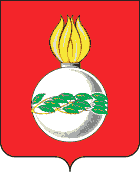 АДМИНИСТРАЦИЯГОРОДСКОГО ОКРУГА ЧАПАЕВСКПОСТАНОВЛЕНИЕот 20 августа 2019 № 1307Об утверждении муниципальной программы«Профилактика правонарушений и обеспечение общественнойбезопасности в городском округе Чапаевск на 2020-2024 годы»В соответствии с Федеральным законом Российской Федерации от 06.10.2003 №131-ФЗ «Об общих принципах организации местного самоуправления в Российской Федерации», Федеральным законом от 23.06.2016 №182-ФЗ «Об основах системы профилактики правонарушений в Российской Федерации», Федеральным законом от 24.06.1999 № 120-ФЗ «Об основах системы профилактики безнадзорности и правонарушений несовершеннолетних», Федеральным законом от 02.04.2014 № 44-ФЗ «Об участии граждан в охране общественного порядка», Концепцией общественной безопасности в Российской Федерации, утвержденной Президентом РФ 14.11.2013 № Пр-2685,Законом Самарской области от 07.12.2009 № 138 – ГД «Об участии граждан в охране общественного порядка на территории Самарской области», Закона Самарской области от 11.12.2017 года № 117-ГД «О профилактике правонарушений на территории Самарской области», Уставом городского округа Чапаевск Самарской области, в целях обеспечения безопасности граждан на территории городского округа Чапаевск, администрация городского округа Чапаевск ПОСТАНОВЛЯЕТ:1. Утвердить прилагаемую муниципальную программу «Профилактика правонарушений и обеспечение общественной безопасности в городском округе Чапаевск на 2020-2024г.г.».2. Опубликовать настоящее постановление в городской газете «Чапаевский рабочий» и разместить на официальном сайте администрации городского округа Чапаевск.3. Настоящее постановление вступает в силу с 01.01.2020г.4. Контроль за исполнением настоящего постановления возложить на заместителя Главы городского округа Чапаевск по социальным вопросам Анисимову Е.В.Главагородского округа Чапаевск                                                           В.В.АщепковИванова 21363УТВЕРДЖЕНАпостановлением администрациигородского округа Чапаевскот 20 августа 2019г.  № 1307МУНИЦИПАЛЬНАЯ ПРОГРАММА «ПРОФИЛАКТИКА ПРАВОНАРУШЕНИЙ И ОБЕСПЕЧЕНИЕ ОБЩЕСТВЕННОЙБЕЗОПАСНОСТИ В ГОРОДСКОМ ОКРУГЕ ЧАПАЕВСКНА 2020-2024 ГОДЫ»( 06.02.2020 № 157, 19.03.2020 № 413, 18.05.2020 № 696, 20.07.2020 № 1149, 21.12.2020 № 1919, 03.02.2021 № 129, 13.07.2021 № 987, 25.08.2021 № 1190)ПАСПОРТ ПРОГРАММЫХАРАКТЕРИСТИКА ПРОБЛЕМЫ, НА РЕШЕНИЕ КОТОРОЙНАПРАВЛЕНА ПРОГРАММАВ соответствии с распоряжением администрации городского округа Чапаевск от 10.04.2019 № Д-7/153 «О разработке муниципальной программы «Профилактика правонарушений и обеспечение общественной безопасности в городском округе Чапаевск на 2020 – 2024 годы» разработана муниципальная программа «Профилактика правонарушений и обеспечение общественной безопасности в городском округе Чапаевск на 2020 – 2024 годы».Реализация данной программы на территории городского округа Чапаевск направлена на обеспечение безопасности граждан, снижение «правового нигилизма» населения, создание системы стимулов для ведения законопослушного образа жизни.Анализ криминогенной ситуации в городе свидетельствует о снижении преступности, поскольку в 2018 году по сравнению с 2017 годом зарегистрировано на 20,4% меньше преступлений (681 против 856).Раскрываемость преступлений составила 58,3% или 371 преступление (2017 год - 58,4%) при среднеобластном показателе 60,7%, расследовано 36 преступлений прошлых лет, что выше показателя прошлого года на 9,1% (АППГ — 33).На снижение уровня преступности существенно повлияло уменьшение количества зарегистрированных мошенничеств на 57,5% (со 106 до 45), краж на 12,7% (с 324 до 283) и преступлений, связанных с незаконным оборотом наркотиков, на 40% (с 80 до 48).О МВД по г. Чапаевску в 2018 году зарегистрировано 119 преступлений категории тяжких и особо тяжких (АППГ - 142). Расследовано 59 преступлений данной категории (АППГ - 81), приостановлено 61 (АППГ - 49), их раскрываемость снизилась и составила 49,2% против 62,3%) в прошлом году.Произошло снижение на 32,1% преступлений, совершенных на улице (152 против 224 в 2017 году) и лицами, ранее совершавшими преступления (284 против 351; -19,1%).Однако следует отметить значительный рост на 40% преступлений, совершенных несовершеннолетними и при их соучастии (21 против 15).Для поддержания правопорядка и обеспечения безопасности граждан на улицах города сформированы две добровольные дружины: 1 – добровольная народная дружина городского округа Чапаевск, вторая – казачья ДНД, на базе станичного казачьего общества «Станица Иващенко».В 2018 году при участии членов ДНД в составе смешанных пеших нарядов проведено 1045 профилактических бесед с населением, пресечено и задокументировано 79 административных правонарушений (12 – за мелкое хулиганство, 28 – появление в общественных местах в состоянии алкогольного опьянения, 22 – распитие алкогольной продукции в общественных местах, 17 - иные правонарушения), рассмотрено 94 обращения граждан. Результатом работы народных дружин в 2018 году является снижение количества преступлений, совершенных в общественных местах с 404 до 279, снижение числа краж с 324 до 283, снижение числа умышленного причинения вреда здоровью с 39 до 35, снижение разбойных нападений с 3 до 2.В целях реализации контрольных полномочий в сфере исполнения миграционного законодательства сотрудниками отделения по вопросам миграции отдела МВД России по г. Чапаевску в 2018 году привлечено к административной ответственности: 104 иностранца по ст. 18.8 КоАП РФ нарушение правил пребывания (проживания) (из которых на 15 человек направлены в суд для принятия решения о выдворении с территории РФ); 28 – по ст. 18.10 КоАП РФ за осуществление незаконной трудовой деятельности; 27 - по ст. 18.15 КоАП РФ за незаконное привлечение иностранных граждан к трудовой деятельности; 38 по ст. 18.9 КоАП РФ за неисполнение принимающей стороной обязанностей, связанных с миграционным учетом; 6 - по ст. 18.17 КоАП РФ за несоблюдение установленных в соответствии ФЗ ограничений на осуществление отдельных видов трудовой деятельности.В 2018 году иностранными гражданами и лицами без гражданств совершено 7преступлений (АППГ - 12). В отношении иностранных граждан и лиц без гражданства преступления не совершались.Субъектами профилактики реализуется комплекс мероприятий, направленных на формирование законопослушного образа жизни, снижение правового нигилизма граждан.Так, ГКУ СО «Главное управления социальной защиты населения Юго-Западного округа» осуществляет консультирование в вопросах жизнеустройства граждан без определенного места жительства и занятий и освободившихся из мест лишения свободы. В 2018 году в Управление поступило 27 обращений граждан, освободившихся из мест лишения свободы и без определенного места жительства (18 чел. - освободившихся из мест лишения свободы и 9 лиц без определенного места жительства, из них: 5-письменно, 22 – устно). Всем обратившимся гражданам, нуждающимся в трудовом и бытовом устройстве, оказано содействие в решении тех или иных вопросов.Реабилитационная работа с наркозависимыми лицами и лицами, употребляющими алкоголь ведется ГКУ СО «Комплексный центр социальной защиты населения Юго-Западного округа». На сопровождении в Центре в 2018 году состояло 108 семей, в них 191 ребенок. Из 108 семей:- 71 человек из родителей употребляют алкоголь;- 24 родителя употребляют наркотические вещества (5 – эпизодически употребляющие, 20 находятся в ремиссии);-2 родителя, совершившие жестокое обращение против собственных детей;- 11 родителей, ненадлежащее исполняющих свои обязанности (самовольные уходы, пропуски учебных занятий).МКУ «Департамент культуры и молодежного развития» на базе культурно - досуговых учреждений организована работа56 клубных формирований различной жанровой направленности: хоровой, хореографический, театральный, фольклорный, оркестры духовых инструментов, изобразительное искусство, народные промыслы, цирк, школа моделей, из них 37 - для детей и молодежи. В целях предупреждения преступлений и правонарушений среди несовершеннолетних на базе детских загородных оздоровительных центров «Дружба» и «Молодая гвардия» в летний период (июнь-август) организовано проведение групповой профилактической работы с детьми и подростками. В 2018 году профилактическими программами и групповыми занятиями было охвачено 428 детей и подростков.В целях профилактики безнадзорности и правонарушений несовершеннолетними в 2018 г. через МБУ «Ресурсный центр развития культуры, туризма и молодежной политики» г.о. Чапаевск было трудоустроено 227 (АППГ 164) несовершеннолетних. Во всех образовательных организациях городского округа успешно реализуются профилактические программы (как авторские, так и модифицированные). В 2018 году количество детей, задействованных в профилактических программах, составило 5675 человек, что составляет 76,7% от общего количества обучающихся образовательных организаций.МКУ «Департамент физической культуры и спорта администрации городского округа Чапаевск» организован комплекс мероприятий, направленных на формирование здорового образа жизни среди учащихся и молодежи, в том числе с вовлечением несовершеннолетних подростков из группы «риска». Общее количество несовершеннолетних, задействованных в секциях в подведомственных организациях МКУ «Департамент физической культуры и спорта администрации городского округа Чапаевск» от 6 до 17 лет - 1737 человек.ОСНОВНАЯ ЦЕЛЬ И ЗАДАЧИ МУНИЦИПАЛЬНОЙ ПРОГРАММЫЦелью Программы, является укрепление правопорядка, повышение уровня общественной безопасности на территории городского округа Чапаевск.Задачами Программы являются:- содействие в снижении уровня преступности на территории городского округа Чапаевск;- оптимизация работы системы социальной профилактики правонарушений, направленной на активизацию борьбы с преступностью, наркоманией, пьянством и алкоголизмом, безнадзорностью и беспризорностью несовершеннолетних, незаконной миграцией;- совершенствование нормативной правовой базы по профилактике правонарушений;- активизация участия органов местного самоуправления в профилактике правонарушений и преступлений;- вовлечение в предупреждение правонарушений предприятий, учреждений, организаций всех форм собственности, а также общественных организаций;- снижение «правового нигилизма» населения, создание системы стимулов для ведения законопослушного образа жизниРеализация Программы рассчитана на период с 2020 по 2024 год. Начало реализации Программы – 1 января 2020 года, окончание – 31 декабря 2024 года. Этапы реализации программы: 1 этап – 2020 год, 2 этап – 2021 год, 3 этап – 2022 год, 4 этап – 2023 год, 5 этап – 2024 год.ЦЕЛЕВЫЕ ИНДИКАТОРЫ МУНИЦИПАЛЬНОЙ ПРОГРАММЫЦелевыми индикаторами (показателями) оценки эффективности выполнения Программы являются:- снижение количества зарегистрированных преступлений;- доля лиц, совершивших преступления, ранее привлекавшихся к уголовной ответственности, в общем числе выявленных лиц, совершивших преступления;- доля несовершеннолетних, совершивших преступления, в общем числе выявленных лиц, совершивших преступления;- удельный вес уличной преступности в общей структуре преступности;- количество материалов по профилактике правонарушений и обеспечению общественной безопасности в СМИ;- количество лиц, вовлеченных в мероприятия по пропаганде здорового образа жизниПеречень целевых индикаторов приведен в приложении № 1 к Программе.ПЕРЕЧЕНЬ ПРОГРАММНЫХ МЕРОПРИЯТИЙ Приложение № 2 к Программе содержит перечень программных мероприятий, осуществляемых по следующим направлениям:- организационные мероприятия;- профилактика правонарушений на территории городского округа Чапаевск;- профилактика правонарушений среди молодежи;- профилактика правонарушений среди лиц, освободившихся из мест лишения свободы;- информационно-методическое обеспечение деятельности организаций и учреждений на территории городского округа Чапаевск, способствующей профилактике правонарушений;- обеспечение технической безопасности объектов.5. ОЦЕНКА СОЦИАЛЬНО - ЭКОНОМИЧЕСКОЙ ЭФФЕКТИВНОСТИРЕАЛИЗАЦИИ МУНИЦИПАЛЬНОЙ ПРОГРАММЫРеализация мероприятий, предусмотренных Программой, будет способствовать:- оздоровлению обстановки на улицах и в других общественных местах;- уменьшению общего числа совершаемых правонарушений;- снижению уровня рецидивной и «бытовой» преступности;- улучшению профилактики правонарушений в среде несовершеннолетних и молодежи;- снижение количества нелегальных мигрантов;- повышению уровня доверия населения к правоохранительным органам. Социальная эффективность выражается в снижении уровня правонарушений в общественных местах и повышении доверия населения к правоохранительным органам.Для расчета показателя эффективности реализации Программы используются все целевые показатели (индикаторы), приведенные в паспорте настоящей Программы. Методика оценки эффективности реализации Программы приведена в приложении № 3 к Программе.Социально-экономическую эффективность Программы предполагается оценивать с использованием качественных и количественных показателей (индикаторов). Достижение запланированных показателей будет свидетельствовать об успешном решении поставленных Программой задач и эффективности проводимых программных мероприятий. ОБОСНОВАНИЕ РЕСУРСНОГО ОБЕСПЕЧЕНИЯ ПРОГРАММЫФинансирование программы осуществляется за счет средств городского бюджета и предоставления субсидий из областного бюджета. Общий объем финансирования Программы составит 26417,6 тыс. рублей, из них: 24478,6 тыс. рублей – из бюджета городского округа Чапаевск, 1939,0 тыс. рублей предоставление субсидий из областного бюджета, в том числе по годам:- в 2020 году: - 1847,1 тыс. рублей – из бюджета городского округа Чапаевск;                        - 680,8 тыс. рублей – предоставление субсидий из областного бюджета;- в 2021 году – 5913,2 тыс. рублей – из бюджета городского округа Чапаевск;                        - 838,8 - тыс. рублей – из бюджета городского округа Чапаевск;- в 2022 году – 6913,3 тыс. рублей – из бюджета городского округа Чапаевск;419,4 - тыс. рублей – предоставление субсидий из областного бюджета;- в 2023 году – 7133 тыс. рублей из бюджета городского округа Чапаевск; - в 2024 году – 2672 тыс. рублей из бюджета городского округа Чапаевск.Иные мероприятия финансируются в рамках расходов по основной деятельности соответствующих органов исполнительной власти городского округа Чапаевск, которые не учитываются в общем объеме средств городского бюджета, предусматриваемых на реализацию Программы. МЕХАНИЗМ УПРАВЛЕНИЯ РЕАЛИЗАЦИИ МУНИЦИПАЛЬНОЙ ПРОГРАММЫ.Контроль за ходом реализации Программы осуществляет комитет по вопросам общественной безопасности администрации городского округа Чапаевск, который, с учетом выделенных на реализацию Программы финансовых средств, ежегодно уточняет у исполнителей целевые показатели и затраты по программным мероприятиям.Выделение средств на реализацию мероприятия Программы по оказанию поддержки гражданам и их объединениям, участвующим в охране общественного порядка, создание условий для деятельности народных дружин, осуществляется путем предоставления субсидии в форме гранта некоммерческим организациям, не являющимися государственными (муниципальными) учреждениями, участвующими в охране общественного порядка на территории г.о. Чапаевск, на основании соглашения «О предоставлении субсидий из бюджета городского округа Чапаевск в форме гранта станичному казачьему обществу «Станица Иващенково», осуществляющему охрану общественного порядка на территории городского округа Чапаевск.Отчеты о выполнении мероприятий, указанные в приложении № 2 Программы, представляются исполнителями в комитет по вопросам общественной безопасности администрации городского округа Чапаевск ежегодно не позднее 10 января (годовой отчет) и 10 июля (полугодовой отчет) текущего года.Для проведения анализа хода реализации Программы координатор Программы ежегодно на заседании комиссии по профилактике правонарушений на территории городского округа Чапаевск информирует о ходе реализации Программы и оценке эффективности реализации Программы.Приложение №1к муниципальной программе«Профилактика правонарушений и обеспечениеобщественной безопасности в городскомокруге Чапаевск на 2020 – 2024 годы.ЦЕЛЕВЫЕ ИНДИКАТОРЫ (ПОКАЗАТЕЛИ), ХАРАКТЕРИЗУЮЩИЕ ЕЖЕГОДНЫЙ ХОД И ИТОГИРЕАЛИЗАЦИИ ПРОГРАММЫПриложение № 2 к муниципальной программе «Профилактика правонарушений и обеспечение общественной безопасностив городском округе Чапаевск на 2020 – 2024 годы.»ПЕРЕЧЕНЬ ПРОГРАММНЫХ МЕРОПРИЯТИЙПриложение №3к муниципальной программепрофилактики правонарушений и обеспеченияобщественной безопасности в городском округеЧапаевск на 2020 - 2024 годы.МЕТОДИКАОЦЕНКИ ЭФФЕКТИВНОСТИ РЕАЛИЗАЦИИ МУНИЦИПАЛЬНОЙПРОГРАММЫ «ПРОФИЛАКТИКА ПРАВОНАРУШЕНИЙИ ОБЕСПЕЧЕНИЕ ОБЩЕСТВЕННОЙ БЕЗОПАСНОСТИ В ГОРОДСКОМ ОКРУГЕ ЧАПАЕВСК 2020 - 2024 ГОДЫ»Оценка эффективности реализации муниципальной программы осуществляется по итогам ее реализации за отчетный год и в целом за весь период реализации программы комитетом по вопросам общественной безопасности администрации городского округа Чапаевск и направляется на рассмотрение коллегии администрации городского округа Чапаевск в срок до 01 февраля текущего года. Оценка эффективности реализации муниципальной программы проводится с использованием следующих показателей: уровень исполнения запланированного объема финансирования (C); уровень достижения показателя результативности (I);эффективность расходования бюджетных средств (R);эффективность реализации муниципальной программы в отчетном периоде (Еj);эффективность муниципальной программы за весь период реализации (Eобщ). Для расчета уровня достижения показателя результативности (I) используются следующие виды показателей результативности:прямые (положительной динамикой является увеличение значения показателя);обратные (положительной динамикой является снижение значения показателя). Оценка эффективности реализации муниципальной программы производится для каждого мероприятия (комплекса мероприятий), в отношении которых определен объем финансирования и соответствующий показатель(и) результативности. Расчет показателя Ri по соответствующему мероприятию (комплексу мероприятий) i осуществляется по формуле:IiRi= ----- х 100%, гдеCiIi  – уровень достижения показателя результативности, характеризующего выполнение мероприятия (комплекса мероприятий) i;Ci  – уровень исполнения запланированного объема финансирования на выполнение мероприятия (комплекса мероприятий) i. Расчет показателя Ii по соответствующему мероприятию (комплексу мероприятий) i  производится по формуле:а) для прямого показателя результативности:IFiIi = ------ х100%IPiб) для обратного показателя результативности:IPiIi = ------ х100%, где IFiIFi – фактическое значение показателя результативности, характеризующего выполнение мероприятия (комплекса мероприятий) i;IPi – плановое (уточненное) значение показателя результативности, характеризующего выполнение мероприятия (комплекса мероприятий) i.Если мероприятие (комплекс мероприятий) характеризуется несколькими показателями результативности, в расчете Ri используется средняя арифметическая уровня достижения всех соответствующих показателей.Расчет показателя Ci по соответствующему мероприятию (комплексу мероприятий) i  осуществляется по формуле:CFiCi=-------Х100%, гдеCPiCFi – фактические бюджетные ассигнования, направленные на выполнение мероприятия (комплекса мероприятий) i;CPi – плановые (уточненные) бюджетные ассигнования, направленные на выполнение мероприятия (комплекса мероприятий) i.Для комплекса мероприятий, выполнение которых характеризуется одним показателем результативности и определены объемы финансирования для каждого мероприятия из указанного комплекса, расчет показателя Сi осуществляется на основе сопоставления совокупного объема финансирования по указанному комплексу мероприятий (отношение исполнения запланированного объема финансирования к уточненному объему финансирования). Расчет эффективности реализации муниципальной программы в отчетном периоде (Еj) осуществляется посредством расчета средней арифметической от всех частных значений показателя Ri для каждого мероприятия (комплекса мероприятий) i. Расчет эффективности реализации муниципальной программы за весь период реализации (Eобщ) осуществляется посредством расчета средней арифметической от значений показателя Еj для каждого года реализации программы.Значение показателя Еj, либо Eобщ от 90 % до 110 % – реализация муниципальной программы соответствует запланированным результатам при запланированном объеме расходов (запланированная эффективность реализации муниципальной программы);значение показателя Еj, либо Eобщ более 110 % – эффективность реализации муниципальной программы более высокая по сравнению с запланированной;значение показателя Еj, либо Eобщ от 50 % до 90 % – эффективность реализации муниципальной программы более низкая по сравнению с запланированной;значение показателя Еj, либо Eобщ менее 50 % – муниципальная программа реализуется неэффективно.Наименование муниципальной программыДата принятия решения о разработке муниципальной программыКоординатор муниципальной программыЗаказчик муниципальной программыЦели и задачи муниципальной программыСроки реализациимуниципальной ПрограммыВажнейшие индикаторы и показатели муниципальной ПрограммыОбъем финансирования мероприятий муниципальной программы Показатели социально-экономической эффективности реализации муниципальной ПрограммыМуниципальная программа «Профилактика правонарушений и обеспечение общественной безопасности в городском округе Чапаевск на 2020 – 2024 годы» (далее – Программа)Распоряжение администрации городского округа Чапаевск от 10.04.2019 № Д-7/153«О разработке муниципальной программы «Профилактика правонарушений и обеспечение общественной безопасности в городском округе Чапаевск на 2020 – 2024 годы»Администрация городского округа Чапаевск (комитет по вопросам общественной безопасности администрации городского округа Чапаевск)Администрация городского округа Чапаевск Цель Программы – укрепление правопорядка, повышение уровня общественной безопасности на территории городского округа Чапаевск.Задачи Программы:- содействие в снижении уровня преступности на территории городского округа Чапаевск;- оптимизация работы системы социальной профилактики правонарушений, направленной на активизацию борьбы с преступностью, наркоманией, пьянством и алкоголизмом, безнадзорностью и беспризорностью несовершеннолетних, незаконной миграцией;- совершенствование нормативной правовой базы в сфере профилактике правонарушений;- активизация участия субъектов профилактики профилактике правонарушений и преступлений;- вовлечение в предупреждение правонарушений предприятий, учреждений, организаций всех форм собственности, а также общественных организаций;- снижение «правового нигилизма» населения, создание системы стимулов для ведения законопослушного образа жизни.Реализация Программы рассчитана на период с 1 января 2020 года по 31 декабря 2024 года.Программа реализуется в три этапа:I этап – 2020 год;II этап – 2021 год;III этап – 2022 годIV этап – 2023 годV этап – 2024 год- количество зарегистрированных преступлений;-доля лиц, совершивших преступления, ранее привлекавшихся к уголовной ответственности, в общем числе выявленных лиц, совершивших преступления;-доля несовершеннолетних, совершивших преступления, в общем числе выявленных лиц, совершивших преступления;- удельный вес уличной преступности в общей структуре преступности;- количество материалов по профилактике правонарушений и обеспечению общественной безопасности в СМИ;- количество лиц, вовлеченных в мероприятия по пропаганде здорового образа жизни.Финансирование программы осуществляется за счет средств городского бюджета и предоставления субсидий из областного бюджета. Общий объем финансирования Программы составит 26417,6 тыс. рублей, из них: 24478,6 тыс. рублей – из бюджета городского округа Чапаевск, 1939,0 тыс. рублей предоставление субсидий из областного бюджета, в том числе по годам:- в 2020 году: - 1847,1 тыс. рублей – из бюджета городского округа Чапаевск;                        - 680,8 тыс. рублей – предоставление субсидий из областного бюджета;- в 2021 году – 5913,2 тыс. рублей – из бюджета городского округа Чапаевск;                        - 838,8 - тыс. рублей – из бюджета городского округа Чапаевск;- в 2022 году – 6913,3 тыс. рублей – из бюджета городского округа Чапаевск;419,4 - тыс. рублей – предоставление субсидий из областного бюджета;- в 2023 году – 7133 тыс. рублей из бюджета городского округа Чапаевск; - в 2024 году – 2672 тыс. рублей из бюджета городского округа Чапаевск.Реализация мероприятий, предусмотренных Программой, будет способствовать достижению следующих социально-экономических показателей:- оздоровлению обстановки на улицах и в других общественных местах;- уменьшению общего числа совершаемых правонарушений;- снижению уровня рецидивной и «бытовой» преступности;- улучшению профилактики правонарушений в среде несовершеннолетних и молодежи;- снижению количества незаконных мигрантов, а также нарушений ими требований миграционного законодательства;- повышению уровня доверия населения к правоохранительным органам.Наименование индикатораЕдиница измерения2018 год (отчет)ПрогнозПрогнозПрогнозПрогнозПрогнозНаименование индикатораЕдиница измерения2018 год (отчет)2020 год2021 год2022 год2023 год2024 годКоличество зарегистрированных преступлений единиц681675785780775765Доля лиц, совершивших преступления, ранее привлекавшихся к уголовной ответственности, в общем числе выявленных лиц, совершивших преступления%44,844,565636160Доля несовершеннолетних, совершивших преступления, в общем числе привлеченных к уголовной ответственности выявленных лиц, совершивших преступления%5,15,15,55,35,25,2Удельный вес уличной преступности в общей структуре преступности %22,322,326,426,226,126Количество материалов по профилактике правонарушений и обеспечению общественной безопасности в СМИединиц150150152152152152Количество лиц, вовлеченных в мероприятия по пропаганде здорового образа жизничеловек368003682036840368603688036900№п/пНаименование мероприятийНаименование мероприятийСрок исполнения, годыСрок исполнения, годыСрок исполнения, годыСрок исполнения, годыПланируемый объем финансирования по годам, тыс. рублейПланируемый объем финансирования по годам, тыс. рублейПланируемый объем финансирования по годам, тыс. рублейПланируемый объем финансирования по годам, тыс. рублейПланируемый объем финансирования по годам, тыс. рублейПланируемый объем финансирования по годам, тыс. рублейПланируемый объем финансирования по годам, тыс. рублейПланируемый объем финансирования по годам, тыс. рублейПланируемый объем финансирования по годам, тыс. рублейПланируемый объем финансирования по годам, тыс. рублейПланируемый объем финансирования по годам, тыс. рублейПланируемый объем финансирования по годам, тыс. рублейПланируемый объем финансирования по годам, тыс. рублейПланируемый объем финансирования по годам, тыс. рублейПланируемый объем финансирования по годам, тыс. рублейПланируемый объем финансирования по годам, тыс. рублейПланируемый объем финансирования по годам, тыс. рублейПланируемый объем финансирования по годам, тыс. рублейПланируемый объем финансирования по годам, тыс. рублейПланируемый объем финансирования по годам, тыс. рублейПланируемый объем финансирования по годам, тыс. рублейПланируемый объем финансирования по годам, тыс. рублейИсполнительИсполнитель№п/пНаименование мероприятийНаименование мероприятийСрок исполнения, годыСрок исполнения, годыСрок исполнения, годыСрок исполнения, годывсеговсего20202020202020202020202120212021202120222022202220222022202320232023202420242024Раздел 1 «Организационные мероприятия»Раздел 1 «Организационные мероприятия»Раздел 1 «Организационные мероприятия»Раздел 1 «Организационные мероприятия»Раздел 1 «Организационные мероприятия»Раздел 1 «Организационные мероприятия»Раздел 1 «Организационные мероприятия»Раздел 1 «Организационные мероприятия»Раздел 1 «Организационные мероприятия»Раздел 1 «Организационные мероприятия»Раздел 1 «Организационные мероприятия»Раздел 1 «Организационные мероприятия»Раздел 1 «Организационные мероприятия»Раздел 1 «Организационные мероприятия»Раздел 1 «Организационные мероприятия»Раздел 1 «Организационные мероприятия»Раздел 1 «Организационные мероприятия»Раздел 1 «Организационные мероприятия»Раздел 1 «Организационные мероприятия»Раздел 1 «Организационные мероприятия»Раздел 1 «Организационные мероприятия»Раздел 1 «Организационные мероприятия»Раздел 1 «Организационные мероприятия»Раздел 1 «Организационные мероприятия»Раздел 1 «Организационные мероприятия»Раздел 1 «Организационные мероприятия»Раздел 1 «Организационные мероприятия»Раздел 1 «Организационные мероприятия»Раздел 1 «Организационные мероприятия»Раздел 1 «Организационные мероприятия»Раздел 1 «Организационные мероприятия»1.1.Проведение на регулярной основе заседаний комиссии по профилактике правонарушений в городском округе ЧапаевскПроведение на регулярной основе заседаний комиссии по профилактике правонарушений в городском округе ЧапаевскежеквартальноежеквартальноежеквартальноВ рамках финансирования основной деятельностиВ рамках финансирования основной деятельностиВ рамках финансирования основной деятельностиВ рамках финансирования основной деятельностиВ рамках финансирования основной деятельностиВ рамках финансирования основной деятельностиВ рамках финансирования основной деятельностиВ рамках финансирования основной деятельностиВ рамках финансирования основной деятельностиВ рамках финансирования основной деятельностиВ рамках финансирования основной деятельностиВ рамках финансирования основной деятельностиВ рамках финансирования основной деятельностиВ рамках финансирования основной деятельностиВ рамках финансирования основной деятельностиВ рамках финансирования основной деятельностиВ рамках финансирования основной деятельностиВ рамках финансирования основной деятельностиВ рамках финансирования основной деятельностиВ рамках финансирования основной деятельностиВ рамках финансирования основной деятельностиВ рамках финансирования основной деятельностиВ рамках финансирования основной деятельностиСекретарь комиссии по профилактике правонарушений на территории городского округа Чапаевск (далее КПП)Секретарь комиссии по профилактике правонарушений на территории городского округа Чапаевск (далее КПП)1.2.Проведение мониторинга досуга населения и на его основе создание условий для досуга, занятий в кружках, культурно - досуговых формированиях, работающих на бесплатной основе для определенных категорий граждан Проведение мониторинга досуга населения и на его основе создание условий для досуга, занятий в кружках, культурно - досуговых формированиях, работающих на бесплатной основе для определенных категорий граждан ежегодно 1 раз в годежегодно 1 раз в годежегодно 1 раз в годВ рамках финансирования основной деятельностиВ рамках финансирования основной деятельностиВ рамках финансирования основной деятельностиВ рамках финансирования основной деятельностиВ рамках финансирования основной деятельностиВ рамках финансирования основной деятельностиВ рамках финансирования основной деятельностиВ рамках финансирования основной деятельностиВ рамках финансирования основной деятельностиВ рамках финансирования основной деятельностиВ рамках финансирования основной деятельностиВ рамках финансирования основной деятельностиВ рамках финансирования основной деятельностиВ рамках финансирования основной деятельностиВ рамках финансирования основной деятельностиВ рамках финансирования основной деятельностиВ рамках финансирования основной деятельностиВ рамках финансирования основной деятельностиВ рамках финансирования основной деятельностиВ рамках финансирования основной деятельностиВ рамках финансирования основной деятельностиВ рамках финансирования основной деятельностиВ рамках финансирования основной деятельностиМКУ «Департамент культуры и молодежного развития администрации городского округа Чапаевск» (далее ДКиМР)МКУ «Департамент культуры и молодежного развития администрации городского округа Чапаевск» (далее ДКиМР)1.3.Проведение мониторинга об эффективности деятельности ДНДПроведение мониторинга об эффективности деятельности ДНДежеквартальноежеквартальноежеквартальноВ рамках финансирования основной деятельностиВ рамках финансирования основной деятельностиВ рамках финансирования основной деятельностиВ рамках финансирования основной деятельностиВ рамках финансирования основной деятельностиВ рамках финансирования основной деятельностиВ рамках финансирования основной деятельностиВ рамках финансирования основной деятельностиВ рамках финансирования основной деятельностиВ рамках финансирования основной деятельностиВ рамках финансирования основной деятельностиВ рамках финансирования основной деятельностиВ рамках финансирования основной деятельностиВ рамках финансирования основной деятельностиВ рамках финансирования основной деятельностиВ рамках финансирования основной деятельностиВ рамках финансирования основной деятельностиВ рамках финансирования основной деятельностиВ рамках финансирования основной деятельностиВ рамках финансирования основной деятельностиВ рамках финансирования основной деятельностиВ рамках финансирования основной деятельностиВ рамках финансирования основной деятельностиКППКПП1.4.Проведение мониторинга в сфере профилактики правонарушений на территории городского округа ЧапаевскПроведение мониторинга в сфере профилактики правонарушений на территории городского округа ЧапаевскежегодноежегодноежегодноВ рамках финансирования основной деятельностиВ рамках финансирования основной деятельностиВ рамках финансирования основной деятельностиВ рамках финансирования основной деятельностиВ рамках финансирования основной деятельностиВ рамках финансирования основной деятельностиВ рамках финансирования основной деятельностиВ рамках финансирования основной деятельностиВ рамках финансирования основной деятельностиВ рамках финансирования основной деятельностиВ рамках финансирования основной деятельностиВ рамках финансирования основной деятельностиВ рамках финансирования основной деятельностиВ рамках финансирования основной деятельностиВ рамках финансирования основной деятельностиВ рамках финансирования основной деятельностиВ рамках финансирования основной деятельностиВ рамках финансирования основной деятельностиВ рамках финансирования основной деятельностиВ рамках финансирования основной деятельностиВ рамках финансирования основной деятельностиВ рамках финансирования основной деятельностиВ рамках финансирования основной деятельностиКППКППРаздел 2 «Профилактика правонарушений на территории городского округа Чапаевск»Раздел 2 «Профилактика правонарушений на территории городского округа Чапаевск»Раздел 2 «Профилактика правонарушений на территории городского округа Чапаевск»Раздел 2 «Профилактика правонарушений на территории городского округа Чапаевск»Раздел 2 «Профилактика правонарушений на территории городского округа Чапаевск»Раздел 2 «Профилактика правонарушений на территории городского округа Чапаевск»Раздел 2 «Профилактика правонарушений на территории городского округа Чапаевск»Раздел 2 «Профилактика правонарушений на территории городского округа Чапаевск»Раздел 2 «Профилактика правонарушений на территории городского округа Чапаевск»Раздел 2 «Профилактика правонарушений на территории городского округа Чапаевск»Раздел 2 «Профилактика правонарушений на территории городского округа Чапаевск»Раздел 2 «Профилактика правонарушений на территории городского округа Чапаевск»Раздел 2 «Профилактика правонарушений на территории городского округа Чапаевск»Раздел 2 «Профилактика правонарушений на территории городского округа Чапаевск»Раздел 2 «Профилактика правонарушений на территории городского округа Чапаевск»Раздел 2 «Профилактика правонарушений на территории городского округа Чапаевск»Раздел 2 «Профилактика правонарушений на территории городского округа Чапаевск»Раздел 2 «Профилактика правонарушений на территории городского округа Чапаевск»Раздел 2 «Профилактика правонарушений на территории городского округа Чапаевск»Раздел 2 «Профилактика правонарушений на территории городского округа Чапаевск»Раздел 2 «Профилактика правонарушений на территории городского округа Чапаевск»Раздел 2 «Профилактика правонарушений на территории городского округа Чапаевск»Раздел 2 «Профилактика правонарушений на территории городского округа Чапаевск»Раздел 2 «Профилактика правонарушений на территории городского округа Чапаевск»Раздел 2 «Профилактика правонарушений на территории городского округа Чапаевск»Раздел 2 «Профилактика правонарушений на территории городского округа Чапаевск»Раздел 2 «Профилактика правонарушений на территории городского округа Чапаевск»Раздел 2 «Профилактика правонарушений на территории городского округа Чапаевск»Раздел 2 «Профилактика правонарушений на территории городского округа Чапаевск»Раздел 2 «Профилактика правонарушений на территории городского округа Чапаевск»Раздел 2 «Профилактика правонарушений на территории городского округа Чапаевск»2.1.Организация и проведение комплекса мероприятий по соблюдения требований действующего законодательства организациями и индивидуальными предпринимателями на предмет выявления и пресечения нелегального оборота алкогольной продукцииОрганизация и проведение комплекса мероприятий по соблюдения требований действующего законодательства организациями и индивидуальными предпринимателями на предмет выявления и пресечения нелегального оборота алкогольной продукцииОрганизация и проведение комплекса мероприятий по соблюдения требований действующего законодательства организациями и индивидуальными предпринимателями на предмет выявления и пресечения нелегального оборота алкогольной продукцииежегодноежегодноВ рамках финансирования основной деятельностиВ рамках финансирования основной деятельностиВ рамках финансирования основной деятельностиВ рамках финансирования основной деятельностиВ рамках финансирования основной деятельностиВ рамках финансирования основной деятельностиВ рамках финансирования основной деятельностиВ рамках финансирования основной деятельностиВ рамках финансирования основной деятельностиВ рамках финансирования основной деятельностиВ рамках финансирования основной деятельностиВ рамках финансирования основной деятельностиВ рамках финансирования основной деятельностиВ рамках финансирования основной деятельностиВ рамках финансирования основной деятельностиВ рамках финансирования основной деятельностиВ рамках финансирования основной деятельностиВ рамках финансирования основной деятельностиВ рамках финансирования основной деятельностиВ рамках финансирования основной деятельностиВ рамках финансирования основной деятельностиВ рамках финансирования основной деятельностиВ рамках финансирования основной деятельностиУправление торговли, транспорта, связи и содействия развитию малого и среднего предпринимательства администрации городского округа  Чапаевск (далее УТТСиПМП), ОМВД (по согласованию)Управление торговли, транспорта, связи и содействия развитию малого и среднего предпринимательства администрации городского округа  Чапаевск (далее УТТСиПМП), ОМВД (по согласованию)2.2.Оказание поддержки гражданам и их объединениям, участвующим в охране общественного порядка, создание условий для деятельности народных дружинМестный бюджетПредоставление субсидий из областного бюджетаОказание поддержки гражданам и их объединениям, участвующим в охране общественного порядка, создание условий для деятельности народных дружинМестный бюджетПредоставление субсидий из областного бюджетаОказание поддержки гражданам и их объединениям, участвующим в охране общественного порядка, создание условий для деятельности народных дружинМестный бюджетПредоставление субсидий из областного бюджетаежегодноежегодно8688,81939,08688,81939,01215,7680,81215,7680,81215,7680,81215,7680,81215,7680,81018,0838,81018,0838,81872,1419,41872,1419,41872,1419,41872,1419,42291,5-2291,5-2291,5-2291,5-2291,5-2291,5-2291,5-2291,5-2291,5-2291,5-Администрация городского округа ЧапаевскАдминистрация городского округа Чапаевск2.3.Организация и проведение мероприятий, способствующих обеспечению общественного порядка и безопасности граждан при проведении общественно-политических, культурно-зрелищных и спортивно-массовых мероприятийОрганизация и проведение мероприятий, способствующих обеспечению общественного порядка и безопасности граждан при проведении общественно-политических, культурно-зрелищных и спортивно-массовых мероприятийОрганизация и проведение мероприятий, способствующих обеспечению общественного порядка и безопасности граждан при проведении общественно-политических, культурно-зрелищных и спортивно-массовых мероприятийв период подготовки проведения мероприятийв период подготовки проведения мероприятийВ рамках финансирования основной деятельностиВ рамках финансирования основной деятельностиВ рамках финансирования основной деятельностиВ рамках финансирования основной деятельностиВ рамках финансирования основной деятельностиВ рамках финансирования основной деятельностиВ рамках финансирования основной деятельностиВ рамках финансирования основной деятельностиВ рамках финансирования основной деятельностиВ рамках финансирования основной деятельностиВ рамках финансирования основной деятельностиВ рамках финансирования основной деятельностиВ рамках финансирования основной деятельностиВ рамках финансирования основной деятельностиВ рамках финансирования основной деятельностиВ рамках финансирования основной деятельностиВ рамках финансирования основной деятельностиВ рамках финансирования основной деятельностиВ рамках финансирования основной деятельностиВ рамках финансирования основной деятельностиВ рамках финансирования основной деятельностиВ рамках финансирования основной деятельностиВ рамках финансирования основной деятельностиДКиМР, ДФКиС, ОМВД (по согласованию)ДКиМР, ДФКиС, ОМВД (по согласованию)2.4.Реализация комплекса мероприятий по профилактике незаконного использования иностранной силы организациями и предпринимателями Реализация комплекса мероприятий по профилактике незаконного использования иностранной силы организациями и предпринимателями Реализация комплекса мероприятий по профилактике незаконного использования иностранной силы организациями и предпринимателями ежегодноежегодноВ рамках финансирования основной деятельностиВ рамках финансирования основной деятельностиВ рамках финансирования основной деятельностиВ рамках финансирования основной деятельностиВ рамках финансирования основной деятельностиВ рамках финансирования основной деятельностиВ рамках финансирования основной деятельностиВ рамках финансирования основной деятельностиВ рамках финансирования основной деятельностиВ рамках финансирования основной деятельностиВ рамках финансирования основной деятельностиВ рамках финансирования основной деятельностиВ рамках финансирования основной деятельностиВ рамках финансирования основной деятельностиВ рамках финансирования основной деятельностиВ рамках финансирования основной деятельностиВ рамках финансирования основной деятельностиВ рамках финансирования основной деятельностиВ рамках финансирования основной деятельностиВ рамках финансирования основной деятельностиВ рамках финансирования основной деятельностиВ рамках финансирования основной деятельностиВ рамках финансирования основной деятельностиУТТСиПМП, ОМВД (по согласованию), УТТСиПМП, ОМВД (по согласованию), 2.5.Организация и осуществление информационного взаимодействия в сфере трудовой миграции, направленного на соблюдение действующего законодательства иностранными гражданамиОрганизация и осуществление информационного взаимодействия в сфере трудовой миграции, направленного на соблюдение действующего законодательства иностранными гражданамиОрганизация и осуществление информационного взаимодействия в сфере трудовой миграции, направленного на соблюдение действующего законодательства иностранными гражданамиежегодноежегодноВ рамках финансирования основной деятельностиВ рамках финансирования основной деятельностиВ рамках финансирования основной деятельностиВ рамках финансирования основной деятельностиВ рамках финансирования основной деятельностиВ рамках финансирования основной деятельностиВ рамках финансирования основной деятельностиВ рамках финансирования основной деятельностиВ рамках финансирования основной деятельностиВ рамках финансирования основной деятельностиВ рамках финансирования основной деятельностиВ рамках финансирования основной деятельностиВ рамках финансирования основной деятельностиВ рамках финансирования основной деятельностиВ рамках финансирования основной деятельностиВ рамках финансирования основной деятельностиВ рамках финансирования основной деятельностиВ рамках финансирования основной деятельностиВ рамках финансирования основной деятельностиВ рамках финансирования основной деятельностиВ рамках финансирования основной деятельностиВ рамках финансирования основной деятельностиВ рамках финансирования основной деятельностиКПП, ОМВД (по согласованию)КПП, ОМВД (по согласованию)2.6.Содействие в проведении встреч участковых уполномоченных полиции и представителей органов местного самоуправления с населением городского округа, коллективами организаций по вопросам профилактической работыСодействие в проведении встреч участковых уполномоченных полиции и представителей органов местного самоуправления с населением городского округа, коллективами организаций по вопросам профилактической работыСодействие в проведении встреч участковых уполномоченных полиции и представителей органов местного самоуправления с населением городского округа, коллективами организаций по вопросам профилактической работыежегодно по графикуежегодно по графикув рамках финансирования основной деятельностив рамках финансирования основной деятельностив рамках финансирования основной деятельностив рамках финансирования основной деятельностив рамках финансирования основной деятельностив рамках финансирования основной деятельностив рамках финансирования основной деятельностив рамках финансирования основной деятельностив рамках финансирования основной деятельностив рамках финансирования основной деятельностив рамках финансирования основной деятельностив рамках финансирования основной деятельностив рамках финансирования основной деятельностив рамках финансирования основной деятельностив рамках финансирования основной деятельностив рамках финансирования основной деятельностив рамках финансирования основной деятельностив рамках финансирования основной деятельностив рамках финансирования основной деятельностив рамках финансирования основной деятельностив рамках финансирования основной деятельностив рамках финансирования основной деятельностив рамках финансирования основной деятельностиЗаместитель главы городского округа Чапаевск по социальным вопросам, ОМВД (по согласованию),Заместитель главы городского округа Чапаевск по социальным вопросам, ОМВД (по согласованию),2.7.Построение и развитие аппаратно-программного комплекса «Безопасный город» на территории городского округа ЧапаевскПостроение и развитие аппаратно-программного комплекса «Безопасный город» на территории городского округа ЧапаевскПостроение и развитие аппаратно-программного комплекса «Безопасный город» на территории городского округа ЧапаевскежегодноежегодноВ рамках финансирования основной деятельностиВ рамках финансирования основной деятельностиВ рамках финансирования основной деятельностиВ рамках финансирования основной деятельностиВ рамках финансирования основной деятельностиВ рамках финансирования основной деятельностиВ рамках финансирования основной деятельностиВ рамках финансирования основной деятельностиВ рамках финансирования основной деятельностиВ рамках финансирования основной деятельностиВ рамках финансирования основной деятельностиВ рамках финансирования основной деятельностиВ рамках финансирования основной деятельностиВ рамках финансирования основной деятельностиВ рамках финансирования основной деятельностиВ рамках финансирования основной деятельностиВ рамках финансирования основной деятельностиВ рамках финансирования основной деятельностиВ рамках финансирования основной деятельностиВ рамках финансирования основной деятельностиВ рамках финансирования основной деятельностиВ рамках финансирования основной деятельностиВ рамках финансирования основной деятельностиМКУ «Управление гражданской защиты городского округа Чапаевск», комитет по вопросам общественной безопасности администрации городского округа Чапаевск (далее КОБ)МКУ «Управление гражданской защиты городского округа Чапаевск», комитет по вопросам общественной безопасности администрации городского округа Чапаевск (далее КОБ)2.8.Проведение профилактических мероприятий для лиц пожилого возраста по предупреждению мошенничества в отношении них Проведение профилактических мероприятий для лиц пожилого возраста по предупреждению мошенничества в отношении них Проведение профилактических мероприятий для лиц пожилого возраста по предупреждению мошенничества в отношении них ежегодноежегодноВ рамках финансирования основной деятельностиВ рамках финансирования основной деятельностиВ рамках финансирования основной деятельностиВ рамках финансирования основной деятельностиВ рамках финансирования основной деятельностиВ рамках финансирования основной деятельностиВ рамках финансирования основной деятельностиВ рамках финансирования основной деятельностиВ рамках финансирования основной деятельностиВ рамках финансирования основной деятельностиВ рамках финансирования основной деятельностиВ рамках финансирования основной деятельностиВ рамках финансирования основной деятельностиВ рамках финансирования основной деятельностиВ рамках финансирования основной деятельностиВ рамках финансирования основной деятельностиВ рамках финансирования основной деятельностиВ рамках финансирования основной деятельностиВ рамках финансирования основной деятельностиВ рамках финансирования основной деятельностиВ рамках финансирования основной деятельностиВ рамках финансирования основной деятельностиВ рамках финансирования основной деятельностиЗаместитель Главы городского округа Чапаевск по  социальным вопросам, ГКУ СО «Комплексный центр социального обслуживания населения Юго-Западного округа» (далее Комплексный центр)(по согласованию), ГКУ СО «Главное управление социальной защиты населения Юго-Западного округа»(далее Управление социальной защиты)(по согласованию)Заместитель Главы городского округа Чапаевск по  социальным вопросам, ГКУ СО «Комплексный центр социального обслуживания населения Юго-Западного округа» (далее Комплексный центр)(по согласованию), ГКУ СО «Главное управление социальной защиты населения Юго-Западного округа»(далее Управление социальной защиты)(по согласованию)2.9Проведение разъяснительной работы, в том числе в средствах массовой информации, направленной на информирование населения  о действующих на территории Самарской области центрах помощи семье и детям, социальных гостиницах, телефонах доверия, куда можно обратиться по фактам жестокого обращения и насилия в семьеПроведение разъяснительной работы, в том числе в средствах массовой информации, направленной на информирование населения  о действующих на территории Самарской области центрах помощи семье и детям, социальных гостиницах, телефонах доверия, куда можно обратиться по фактам жестокого обращения и насилия в семьеПроведение разъяснительной работы, в том числе в средствах массовой информации, направленной на информирование населения  о действующих на территории Самарской области центрах помощи семье и детям, социальных гостиницах, телефонах доверия, куда можно обратиться по фактам жестокого обращения и насилия в семьеежегодноежегодноВ рамках финансирования основной деятельностиВ рамках финансирования основной деятельностиВ рамках финансирования основной деятельностиВ рамках финансирования основной деятельностиВ рамках финансирования основной деятельностиВ рамках финансирования основной деятельностиВ рамках финансирования основной деятельностиВ рамках финансирования основной деятельностиВ рамках финансирования основной деятельностиВ рамках финансирования основной деятельностиВ рамках финансирования основной деятельностиВ рамках финансирования основной деятельностиВ рамках финансирования основной деятельностиВ рамках финансирования основной деятельностиВ рамках финансирования основной деятельностиВ рамках финансирования основной деятельностиВ рамках финансирования основной деятельностиВ рамках финансирования основной деятельностиВ рамках финансирования основной деятельностиВ рамках финансирования основной деятельностиВ рамках финансирования основной деятельностиВ рамках финансирования основной деятельностиВ рамках финансирования основной деятельностиЗаместитель Главы городского округа Чапаевск по социальным вопросам, Комплексный центр (по согласованию), ОМВД (по согласованию), Юго – Западное управление министерства образования и науки Самарской области (далее ЮЗУМОиН) (по согласованию)Заместитель Главы городского округа Чапаевск по социальным вопросам, Комплексный центр (по согласованию), ОМВД (по согласованию), Юго – Западное управление министерства образования и науки Самарской области (далее ЮЗУМОиН) (по согласованию)2.10Разработка и изготовление социальной рекламы, информационного материала по противодействию преступности, стабилизации правопорядка, защиты жизни, здоровья, имущества и других прав и интересов граждан, безопасности дорожного движения (буклеты, листовки, плакаты, баннеры и др.) совместно с субъектами системы профилактики правонарушенийРазработка и изготовление социальной рекламы, информационного материала по противодействию преступности, стабилизации правопорядка, защиты жизни, здоровья, имущества и других прав и интересов граждан, безопасности дорожного движения (буклеты, листовки, плакаты, баннеры и др.) совместно с субъектами системы профилактики правонарушенийРазработка и изготовление социальной рекламы, информационного материала по противодействию преступности, стабилизации правопорядка, защиты жизни, здоровья, имущества и других прав и интересов граждан, безопасности дорожного движения (буклеты, листовки, плакаты, баннеры и др.) совместно с субъектами системы профилактики правонарушений2021 год2021 год 47,0 47,0 47,0 47,022,022,022,025,025,0--------------Администрация городского округа ЧапаевскАдминистрация городского округа Чапаевск2.11Организация работы с общественными советами микрорайонов и управляющими компаниями по мотивации жителей многоквартирных домов по оборудованию домовых территорий средствами видеонаблюденияОрганизация работы с общественными советами микрорайонов и управляющими компаниями по мотивации жителей многоквартирных домов по оборудованию домовых территорий средствами видеонаблюденияОрганизация работы с общественными советами микрорайонов и управляющими компаниями по мотивации жителей многоквартирных домов по оборудованию домовых территорий средствами видеонаблюденияежегодноежегодноВ рамках финансирования основной деятельностиВ рамках финансирования основной деятельностиВ рамках финансирования основной деятельностиВ рамках финансирования основной деятельностиВ рамках финансирования основной деятельностиВ рамках финансирования основной деятельностиВ рамках финансирования основной деятельностиВ рамках финансирования основной деятельностиВ рамках финансирования основной деятельностиВ рамках финансирования основной деятельностиВ рамках финансирования основной деятельностиВ рамках финансирования основной деятельностиВ рамках финансирования основной деятельностиВ рамках финансирования основной деятельностиВ рамках финансирования основной деятельностиВ рамках финансирования основной деятельностиВ рамках финансирования основной деятельностиВ рамках финансирования основной деятельностиВ рамках финансирования основной деятельностиВ рамках финансирования основной деятельностиВ рамках финансирования основной деятельностиВ рамках финансирования основной деятельностиВ рамках финансирования основной деятельностиМБУ «Управление по обслуживанию и содержанию объектов социальной сферы и жилищно-коммунального хозяйства», далее (УОиСОССиЖКХ)МБУ «Управление по обслуживанию и содержанию объектов социальной сферы и жилищно-коммунального хозяйства», далее (УОиСОССиЖКХ)2.12.Размещение информационных материалов на официальных интернет - сайтах, распространение памяток, буклетов и др. о вреде употребления алкоголесодержащей продукции среди населения городаРазмещение информационных материалов на официальных интернет - сайтах, распространение памяток, буклетов и др. о вреде употребления алкоголесодержащей продукции среди населения городаРазмещение информационных материалов на официальных интернет - сайтах, распространение памяток, буклетов и др. о вреде употребления алкоголесодержащей продукции среди населения города2020-2024 г.г.2020-2024 г.г.В рамках финансирования основной деятельностиВ рамках финансирования основной деятельностиВ рамках финансирования основной деятельностиВ рамках финансирования основной деятельностиВ рамках финансирования основной деятельностиВ рамках финансирования основной деятельностиВ рамках финансирования основной деятельностиВ рамках финансирования основной деятельностиВ рамках финансирования основной деятельностиВ рамках финансирования основной деятельностиВ рамках финансирования основной деятельностиВ рамках финансирования основной деятельностиВ рамках финансирования основной деятельностиВ рамках финансирования основной деятельностиВ рамках финансирования основной деятельностиВ рамках финансирования основной деятельностиВ рамках финансирования основной деятельностиВ рамках финансирования основной деятельностиВ рамках финансирования основной деятельностиВ рамках финансирования основной деятельностиВ рамках финансирования основной деятельностиВ рамках финансирования основной деятельностиВ рамках финансирования основной деятельностиДКиМР, Чапаевский территориальный отдел ГБУЗ «Самарский областной центр медицинской профилактики «Центр общественного здоровья» (по согласованию), Комплексный центр (по согласованию), Чапаевское отделение СОНД (по согласованию)ДКиМР, Чапаевский территориальный отдел ГБУЗ «Самарский областной центр медицинской профилактики «Центр общественного здоровья» (по согласованию), Комплексный центр (по согласованию), Чапаевское отделение СОНД (по согласованию)Всего по разделу 2Всего по разделу 2Всего по разделу 28735,8 (10674,8)8735,8 (10674,8)8735,8 (10674,8)8735,8 (10674,8)1918,51918,51918,51881,81881,81881,82291,52291,52291,52291,52291,52291,52291,52291,52291,52291,52291,52291,52291,5Местный бюджетМестный бюджетМестный бюджет8735,88735,88735,88735,81237,71237,71237,71043,01043,01043,01872,11872,11872,11872,12291,52291,52291,52291,52291,52291,52291,52291,52291,5Предоставление субсидий из областного бюджетаПредоставление субсидий из областного бюджетаПредоставление субсидий из областного бюджета1939,01939,01939,01939,0680,8680,8680,8838,8838,8838,8419,4419,4419,4419,4---------Раздел 3 «Профилактика правонарушений среди молодежи»Раздел 3 «Профилактика правонарушений среди молодежи»Раздел 3 «Профилактика правонарушений среди молодежи»Раздел 3 «Профилактика правонарушений среди молодежи»Раздел 3 «Профилактика правонарушений среди молодежи»Раздел 3 «Профилактика правонарушений среди молодежи»Раздел 3 «Профилактика правонарушений среди молодежи»Раздел 3 «Профилактика правонарушений среди молодежи»Раздел 3 «Профилактика правонарушений среди молодежи»Раздел 3 «Профилактика правонарушений среди молодежи»Раздел 3 «Профилактика правонарушений среди молодежи»Раздел 3 «Профилактика правонарушений среди молодежи»Раздел 3 «Профилактика правонарушений среди молодежи»Раздел 3 «Профилактика правонарушений среди молодежи»Раздел 3 «Профилактика правонарушений среди молодежи»Раздел 3 «Профилактика правонарушений среди молодежи»Раздел 3 «Профилактика правонарушений среди молодежи»Раздел 3 «Профилактика правонарушений среди молодежи»Раздел 3 «Профилактика правонарушений среди молодежи»Раздел 3 «Профилактика правонарушений среди молодежи»Раздел 3 «Профилактика правонарушений среди молодежи»Раздел 3 «Профилактика правонарушений среди молодежи»Раздел 3 «Профилактика правонарушений среди молодежи»Раздел 3 «Профилактика правонарушений среди молодежи»Раздел 3 «Профилактика правонарушений среди молодежи»Раздел 3 «Профилактика правонарушений среди молодежи»Раздел 3 «Профилактика правонарушений среди молодежи»Раздел 3 «Профилактика правонарушений среди молодежи»Раздел 3 «Профилактика правонарушений среди молодежи»Раздел 3 «Профилактика правонарушений среди молодежи»Раздел 3 «Профилактика правонарушений среди молодежи»3.1.Осуществление мероприятий, способствующих предупреждению правонарушений несовершеннолетних на улицах и других общественных местахОсуществление мероприятий, способствующих предупреждению правонарушений несовершеннолетних на улицах и других общественных местахОсуществление мероприятий, способствующих предупреждению правонарушений несовершеннолетних на улицах и других общественных местахежегодноежегодноВ рамках финансирования основной деятельностиВ рамках финансирования основной деятельностиВ рамках финансирования основной деятельностиВ рамках финансирования основной деятельностиВ рамках финансирования основной деятельностиВ рамках финансирования основной деятельностиВ рамках финансирования основной деятельностиВ рамках финансирования основной деятельностиВ рамках финансирования основной деятельностиВ рамках финансирования основной деятельностиВ рамках финансирования основной деятельностиВ рамках финансирования основной деятельностиВ рамках финансирования основной деятельностиВ рамках финансирования основной деятельностиВ рамках финансирования основной деятельностиВ рамках финансирования основной деятельностиВ рамках финансирования основной деятельностиВ рамках финансирования основной деятельностиВ рамках финансирования основной деятельностиВ рамках финансирования основной деятельностиВ рамках финансирования основной деятельностиВ рамках финансирования основной деятельностиВ рамках финансирования основной деятельностиКомиссия по делам несовершеннолетних и защите их прав при администрации городского округа Чапаевск (далее КДНиЗП), ОМВД (по согласованию), ЮЗУМОиН(по согласованию)Комиссия по делам несовершеннолетних и защите их прав при администрации городского округа Чапаевск (далее КДНиЗП), ОМВД (по согласованию), ЮЗУМОиН(по согласованию)3.2.Проведение комплексных оздоровительных, физкультурно-спортивных и агитационно-пропагандистских мероприятий (спартакиад, фестивалей, дней здоровья и др.) для несовершеннолетних, находящихся в ГКУ СО «Чапаевский социально-реабилитационный центр для несовершеннолетних, находящихся в трудной жизненной ситуации» и ГКОУ для детей-сирот и детей, оставшихся без попечения родителей, с ограниченными возможностями здоровья городского округа Чапаевск»Проведение комплексных оздоровительных, физкультурно-спортивных и агитационно-пропагандистских мероприятий (спартакиад, фестивалей, дней здоровья и др.) для несовершеннолетних, находящихся в ГКУ СО «Чапаевский социально-реабилитационный центр для несовершеннолетних, находящихся в трудной жизненной ситуации» и ГКОУ для детей-сирот и детей, оставшихся без попечения родителей, с ограниченными возможностями здоровья городского округа Чапаевск»Проведение комплексных оздоровительных, физкультурно-спортивных и агитационно-пропагандистских мероприятий (спартакиад, фестивалей, дней здоровья и др.) для несовершеннолетних, находящихся в ГКУ СО «Чапаевский социально-реабилитационный центр для несовершеннолетних, находящихся в трудной жизненной ситуации» и ГКОУ для детей-сирот и детей, оставшихся без попечения родителей, с ограниченными возможностями здоровья городского округа Чапаевск»ежегодноежегодноВ рамках финансирования основной деятельностиВ рамках финансирования основной деятельностиВ рамках финансирования основной деятельностиВ рамках финансирования основной деятельностиВ рамках финансирования основной деятельностиВ рамках финансирования основной деятельностиВ рамках финансирования основной деятельностиВ рамках финансирования основной деятельностиВ рамках финансирования основной деятельностиВ рамках финансирования основной деятельностиВ рамках финансирования основной деятельностиВ рамках финансирования основной деятельностиВ рамках финансирования основной деятельностиВ рамках финансирования основной деятельностиВ рамках финансирования основной деятельностиВ рамках финансирования основной деятельностиВ рамках финансирования основной деятельностиВ рамках финансирования основной деятельностиВ рамках финансирования основной деятельностиВ рамках финансирования основной деятельностиВ рамках финансирования основной деятельностиВ рамках финансирования основной деятельностиВ рамках финансирования основной деятельностиМКУ «Комитет социального развития, семьи, опеки и попечительства администрации городского округа Чапаевск» (далее КСРСОиП), ДФКиС,   ДКиМР, ГКОУ для детей-сирот и детей, оставшихся без попечения родителей, с ограниченными возможностями здоровья городского округа Чапаевск (по согласованию), ГКУ СО «Чапаевский социально-реабилитационный центр для несовершеннолетних, находящихся в трудной жизненной ситуации» (по согласованию)МКУ «Комитет социального развития, семьи, опеки и попечительства администрации городского округа Чапаевск» (далее КСРСОиП), ДФКиС,   ДКиМР, ГКОУ для детей-сирот и детей, оставшихся без попечения родителей, с ограниченными возможностями здоровья городского округа Чапаевск (по согласованию), ГКУ СО «Чапаевский социально-реабилитационный центр для несовершеннолетних, находящихся в трудной жизненной ситуации» (по согласованию)3.3.Организация мероприятий по военно-патриотическому воспитанию учащихся и студентов образовательных организаций, в т.ч. детей из «группы риска» (День весны и труда, День Победы, День России, День памяти и скорби, День государственного Флага РФ, День независимости и другие)Организация мероприятий по военно-патриотическому воспитанию учащихся и студентов образовательных организаций, в т.ч. детей из «группы риска» (День весны и труда, День Победы, День России, День памяти и скорби, День государственного Флага РФ, День независимости и другие)Организация мероприятий по военно-патриотическому воспитанию учащихся и студентов образовательных организаций, в т.ч. детей из «группы риска» (День весны и труда, День Победы, День России, День памяти и скорби, День государственного Флага РФ, День независимости и другие)ежегодноежегодноВ рамках финансирования основной деятельностиВ рамках финансирования основной деятельностиВ рамках финансирования основной деятельностиВ рамках финансирования основной деятельностиВ рамках финансирования основной деятельностиВ рамках финансирования основной деятельностиВ рамках финансирования основной деятельностиВ рамках финансирования основной деятельностиВ рамках финансирования основной деятельностиВ рамках финансирования основной деятельностиВ рамках финансирования основной деятельностиВ рамках финансирования основной деятельностиВ рамках финансирования основной деятельностиВ рамках финансирования основной деятельностиВ рамках финансирования основной деятельностиВ рамках финансирования основной деятельностиВ рамках финансирования основной деятельностиВ рамках финансирования основной деятельностиВ рамках финансирования основной деятельностиВ рамках финансирования основной деятельностиВ рамках финансирования основной деятельностиВ рамках финансирования основной деятельностиВ рамках финансирования основной деятельностиДКиМР, МБУ «Ресурсный центр развития культуры, туризма и молодежной политики»г.о.Чапаевск, ЮЗУМОиН (по согласованию)ДКиМР, МБУ «Ресурсный центр развития культуры, туризма и молодежной политики»г.о.Чапаевск, ЮЗУМОиН (по согласованию)3.4.Проведение в каникулярное время спортивно -досуговых мероприятий с несовершеннолетними, с привлечением детей, состоящих на учете в ПДН ОМВД и в комиссии по делам несовершеннолетних и защите их прав при администрации городского округа ЧапаевскПроведение в каникулярное время спортивно -досуговых мероприятий с несовершеннолетними, с привлечением детей, состоящих на учете в ПДН ОМВД и в комиссии по делам несовершеннолетних и защите их прав при администрации городского округа ЧапаевскПроведение в каникулярное время спортивно -досуговых мероприятий с несовершеннолетними, с привлечением детей, состоящих на учете в ПДН ОМВД и в комиссии по делам несовершеннолетних и защите их прав при администрации городского округа ЧапаевскЕжегодно, Ежегодно, в рамках финансирования основной деятельностив рамках финансирования основной деятельностив рамках финансирования основной деятельностив рамках финансирования основной деятельностив рамках финансирования основной деятельностив рамках финансирования основной деятельностив рамках финансирования основной деятельностив рамках финансирования основной деятельностив рамках финансирования основной деятельностив рамках финансирования основной деятельностив рамках финансирования основной деятельностив рамках финансирования основной деятельностив рамках финансирования основной деятельностив рамках финансирования основной деятельностив рамках финансирования основной деятельностив рамках финансирования основной деятельностив рамках финансирования основной деятельностив рамках финансирования основной деятельностив рамках финансирования основной деятельностив рамках финансирования основной деятельностив рамках финансирования основной деятельностив рамках финансирования основной деятельностив рамках финансирования основной деятельностиКДНиЗП, ДФКиС, ДКиМР, ЮЗУМОиН (по согласованию)КДНиЗП, ДФКиС, ДКиМР, ЮЗУМОиН (по согласованию)3.5.Организация и проведение совместных рейдов в места массового пребывания молодежи, в семьи «группы риска» с целью выявления нахождения несовершеннолетних в вечернее и ночное время в местах, запрещенных для их нахождения, и предупреждения безнадзорности и правонарушений несовершеннолетнихОрганизация и проведение совместных рейдов в места массового пребывания молодежи, в семьи «группы риска» с целью выявления нахождения несовершеннолетних в вечернее и ночное время в местах, запрещенных для их нахождения, и предупреждения безнадзорности и правонарушений несовершеннолетнихОрганизация и проведение совместных рейдов в места массового пребывания молодежи, в семьи «группы риска» с целью выявления нахождения несовершеннолетних в вечернее и ночное время в местах, запрещенных для их нахождения, и предупреждения безнадзорности и правонарушений несовершеннолетнихежегодно по графикуежегодно по графикуВ рамках финансирования основной деятельностиВ рамках финансирования основной деятельностиВ рамках финансирования основной деятельностиВ рамках финансирования основной деятельностиВ рамках финансирования основной деятельностиВ рамках финансирования основной деятельностиВ рамках финансирования основной деятельностиВ рамках финансирования основной деятельностиВ рамках финансирования основной деятельностиВ рамках финансирования основной деятельностиВ рамках финансирования основной деятельностиВ рамках финансирования основной деятельностиВ рамках финансирования основной деятельностиВ рамках финансирования основной деятельностиВ рамках финансирования основной деятельностиВ рамках финансирования основной деятельностиВ рамках финансирования основной деятельностиВ рамках финансирования основной деятельностиВ рамках финансирования основной деятельностиВ рамках финансирования основной деятельностиВ рамках финансирования основной деятельностиВ рамках финансирования основной деятельностиВ рамках финансирования основной деятельностиКПП, КСРСОиП, Комплексный центр (по согласованию), ОМВД (по согласованию), ЮЗУМОиН (по согласованию), ДКиМРКПП, КСРСОиП, Комплексный центр (по согласованию), ОМВД (по согласованию), ЮЗУМОиН (по согласованию), ДКиМР3.6.Проведение мероприятий, способствующих возрождению движения юных помощников полиции, юных инспекторов безопасности дорожного движения Проведение мероприятий, способствующих возрождению движения юных помощников полиции, юных инспекторов безопасности дорожного движения Проведение мероприятий, способствующих возрождению движения юных помощников полиции, юных инспекторов безопасности дорожного движения ежегодноежегодноВ рамках финансирования основной деятельностиВ рамках финансирования основной деятельностиВ рамках финансирования основной деятельностиВ рамках финансирования основной деятельностиВ рамках финансирования основной деятельностиВ рамках финансирования основной деятельностиВ рамках финансирования основной деятельностиВ рамках финансирования основной деятельностиВ рамках финансирования основной деятельностиВ рамках финансирования основной деятельностиВ рамках финансирования основной деятельностиВ рамках финансирования основной деятельностиВ рамках финансирования основной деятельностиВ рамках финансирования основной деятельностиВ рамках финансирования основной деятельностиВ рамках финансирования основной деятельностиВ рамках финансирования основной деятельностиВ рамках финансирования основной деятельностиВ рамках финансирования основной деятельностиВ рамках финансирования основной деятельностиВ рамках финансирования основной деятельностиВ рамках финансирования основной деятельностиВ рамках финансирования основной деятельностиКПП, ЮЗУМОиН (по согласованию), ОМВД (по согласованию)КПП, ЮЗУМОиН (по согласованию), ОМВД (по согласованию)3.7.Проведение городских Дней профилактикиПроведение городских Дней профилактикиПроведение городских Дней профилактикипо плану2 раза в месяц (январь-апрель,октябрь-декабрь)по плану2 раза в месяц (январь-апрель,октябрь-декабрь)в рамках финансирования основной деятельностив рамках финансирования основной деятельностив рамках финансирования основной деятельностив рамках финансирования основной деятельностив рамках финансирования основной деятельностив рамках финансирования основной деятельностив рамках финансирования основной деятельностив рамках финансирования основной деятельностив рамках финансирования основной деятельностив рамках финансирования основной деятельностив рамках финансирования основной деятельностив рамках финансирования основной деятельностив рамках финансирования основной деятельностив рамках финансирования основной деятельностив рамках финансирования основной деятельностив рамках финансирования основной деятельностив рамках финансирования основной деятельностив рамках финансирования основной деятельностив рамках финансирования основной деятельностив рамках финансирования основной деятельностив рамках финансирования основной деятельностив рамках финансирования основной деятельностив рамках финансирования основной деятельностиКДНиЗП, ГБОУ ДПО СО «Чапаевский ресурсный центр» (по согласованию), ЮЗУМОиН (по согласованию), КДНиЗП, Комплексный центр (по согласованию), МБУ «Ресурсный центр развития культуры, туризма и молодежной политики», ГБУЗ СО «Чапаевская центральная городская больница» (далее ГБУЗ СО «ЧЦГБ») (по согласованию), Чапаевское отделение ГБУЗ «Самарский областной наркологический диспансер» (далее СОНД) (по согласованию), ОМВД (по согласованию), ГКУ СО «Центр занятости населения городского округа Чапаевск» (далее ГКУ СО ЦЗН г.о. Чапаевск) (по согласованию), ЛОП на ст. Чапаевск Средневолжского ЛУВДТ УТ МВД России по ПФО (далее ЛОП) (по согласованию)КДНиЗП, ГБОУ ДПО СО «Чапаевский ресурсный центр» (по согласованию), ЮЗУМОиН (по согласованию), КДНиЗП, Комплексный центр (по согласованию), МБУ «Ресурсный центр развития культуры, туризма и молодежной политики», ГБУЗ СО «Чапаевская центральная городская больница» (далее ГБУЗ СО «ЧЦГБ») (по согласованию), Чапаевское отделение ГБУЗ «Самарский областной наркологический диспансер» (далее СОНД) (по согласованию), ОМВД (по согласованию), ГКУ СО «Центр занятости населения городского округа Чапаевск» (далее ГКУ СО ЦЗН г.о. Чапаевск) (по согласованию), ЛОП на ст. Чапаевск Средневолжского ЛУВДТ УТ МВД России по ПФО (далее ЛОП) (по согласованию)3.8.Организация проведения в образовательных учреждениях мероприятий, направленных на формирование здорового образа жизни.Организация проведения в образовательных учреждениях мероприятий, направленных на формирование здорового образа жизни.Организация проведения в образовательных учреждениях мероприятий, направленных на формирование здорового образа жизни.ежегодноежегодноВ рамках финансирования основной деятельностиВ рамках финансирования основной деятельностиВ рамках финансирования основной деятельностиВ рамках финансирования основной деятельностиВ рамках финансирования основной деятельностиВ рамках финансирования основной деятельностиВ рамках финансирования основной деятельностиВ рамках финансирования основной деятельностиВ рамках финансирования основной деятельностиВ рамках финансирования основной деятельностиВ рамках финансирования основной деятельностиВ рамках финансирования основной деятельностиВ рамках финансирования основной деятельностиВ рамках финансирования основной деятельностиВ рамках финансирования основной деятельностиВ рамках финансирования основной деятельностиВ рамках финансирования основной деятельностиВ рамках финансирования основной деятельностиВ рамках финансирования основной деятельностиВ рамках финансирования основной деятельностиВ рамках финансирования основной деятельностиВ рамках финансирования основной деятельностиВ рамках финансирования основной деятельностиДКМР, ДФКС, ЮЗУМОиН (по согласованию)ДКМР, ДФКС, ЮЗУМОиН (по согласованию)3.9Привлечение представителей религиозных конфессий для проведения бесед на нравственные темы с учащимися, педагогами, родителями в образовательных учрежденияхПривлечение представителей религиозных конфессий для проведения бесед на нравственные темы с учащимися, педагогами, родителями в образовательных учрежденияхПривлечение представителей религиозных конфессий для проведения бесед на нравственные темы с учащимися, педагогами, родителями в образовательных учрежденияхежегодноежегодноВ рамках финансирования основной деятельностиВ рамках финансирования основной деятельностиВ рамках финансирования основной деятельностиВ рамках финансирования основной деятельностиВ рамках финансирования основной деятельностиВ рамках финансирования основной деятельностиВ рамках финансирования основной деятельностиВ рамках финансирования основной деятельностиВ рамках финансирования основной деятельностиВ рамках финансирования основной деятельностиВ рамках финансирования основной деятельностиВ рамках финансирования основной деятельностиВ рамках финансирования основной деятельностиВ рамках финансирования основной деятельностиВ рамках финансирования основной деятельностиВ рамках финансирования основной деятельностиВ рамках финансирования основной деятельностиВ рамках финансирования основной деятельностиВ рамках финансирования основной деятельностиВ рамках финансирования основной деятельностиВ рамках финансирования основной деятельностиВ рамках финансирования основной деятельностиВ рамках финансирования основной деятельностиОтдел общественных коммуникаций администрации городского округа Чапаевск, ЮЗУМОиН (по согласованию)Отдел общественных коммуникаций администрации городского округа Чапаевск, ЮЗУМОиН (по согласованию)3.10.Организация временной занятости несовершеннолетних граждан в возрасте от 14 до 18 лет. Оплата труда бригадира по организации временного трудоустройства несовершеннолетних граждан, в том числе работы по профилактике правонарушений в молодежной среде Организация временной занятости несовершеннолетних граждан в возрасте от 14 до 18 лет. Оплата труда бригадира по организации временного трудоустройства несовершеннолетних граждан, в том числе работы по профилактике правонарушений в молодежной среде Организация временной занятости несовершеннолетних граждан в возрасте от 14 до 18 лет. Оплата труда бригадира по организации временного трудоустройства несовершеннолетних граждан, в том числе работы по профилактике правонарушений в молодежной среде ежегоднов каникулярное и свободное от учебы времяежегоднов каникулярное и свободное от учебы время2010,92010,92010,92010,92010,9409,2409,2409,2409,2409,2409,2431,5431,5431,5431,5380,5380,5380,5380,5380,5380,5380,5380,5ДКиМР, ГКУ СО ЦЗН г.о. Чапаевск) (по согласованию), ЮЗУМОиН (по согласованию), Чапаевский межмуниципальный филиал ФКУ УИИ УФСИН России по Самарской области (по согласованию) МБУ «Ресурсный центр развития культуры, туризма и молодежной политики»ДКиМР, ГКУ СО ЦЗН г.о. Чапаевск) (по согласованию), ЮЗУМОиН (по согласованию), Чапаевский межмуниципальный филиал ФКУ УИИ УФСИН России по Самарской области (по согласованию) МБУ «Ресурсный центр развития культуры, туризма и молодежной политики»3.11.Размещение на информационных стендах в учреждениях социальной сферы, образовательных учреждениях, спортивно - досуговых организациях информации с указанием для несовершеннолетних номера детского телефона доверия для обращения по фактам жестокого обращения, причинения телесных повреждений, иных действий насильственного характера со стороны родителей или иных проживающих с ними лиц (сожителей, отчимов и т.д.)Размещение на информационных стендах в учреждениях социальной сферы, образовательных учреждениях, спортивно - досуговых организациях информации с указанием для несовершеннолетних номера детского телефона доверия для обращения по фактам жестокого обращения, причинения телесных повреждений, иных действий насильственного характера со стороны родителей или иных проживающих с ними лиц (сожителей, отчимов и т.д.)Размещение на информационных стендах в учреждениях социальной сферы, образовательных учреждениях, спортивно - досуговых организациях информации с указанием для несовершеннолетних номера детского телефона доверия для обращения по фактам жестокого обращения, причинения телесных повреждений, иных действий насильственного характера со стороны родителей или иных проживающих с ними лиц (сожителей, отчимов и т.д.)ежегодноежегодноВ рамках финансирования основной деятельностиВ рамках финансирования основной деятельностиВ рамках финансирования основной деятельностиВ рамках финансирования основной деятельностиВ рамках финансирования основной деятельностиВ рамках финансирования основной деятельностиВ рамках финансирования основной деятельностиВ рамках финансирования основной деятельностиВ рамках финансирования основной деятельностиВ рамках финансирования основной деятельностиВ рамках финансирования основной деятельностиВ рамках финансирования основной деятельностиВ рамках финансирования основной деятельностиВ рамках финансирования основной деятельностиВ рамках финансирования основной деятельностиВ рамках финансирования основной деятельностиВ рамках финансирования основной деятельностиВ рамках финансирования основной деятельностиВ рамках финансирования основной деятельностиВ рамках финансирования основной деятельностиВ рамках финансирования основной деятельностиВ рамках финансирования основной деятельностиВ рамках финансирования основной деятельностиКСРСОиП, Комплексный центр (по согласованию), ОМВД (по согласованию), ЮЗУМОиН (по согласованию)КСРСОиП, Комплексный центр (по согласованию), ОМВД (по согласованию), ЮЗУМОиН (по согласованию)3.12.Организация и проведение профилактических мероприятий, направленных на предупреждение правонарушений на железной дороге и объектах железнодорожного транспортаОрганизация и проведение профилактических мероприятий, направленных на предупреждение правонарушений на железной дороге и объектах железнодорожного транспортаОрганизация и проведение профилактических мероприятий, направленных на предупреждение правонарушений на железной дороге и объектах железнодорожного транспортаежегодноежегодноВ рамках финансирования основной деятельностиВ рамках финансирования основной деятельностиВ рамках финансирования основной деятельностиВ рамках финансирования основной деятельностиВ рамках финансирования основной деятельностиВ рамках финансирования основной деятельностиВ рамках финансирования основной деятельностиВ рамках финансирования основной деятельностиВ рамках финансирования основной деятельностиВ рамках финансирования основной деятельностиВ рамках финансирования основной деятельностиВ рамках финансирования основной деятельностиВ рамках финансирования основной деятельностиВ рамках финансирования основной деятельностиВ рамках финансирования основной деятельностиВ рамках финансирования основной деятельностиВ рамках финансирования основной деятельностиВ рамках финансирования основной деятельностиВ рамках финансирования основной деятельностиВ рамках финансирования основной деятельностиВ рамках финансирования основной деятельностиВ рамках финансирования основной деятельностиВ рамках финансирования основной деятельностиКДНиЗП, ЛОП (по согласованию), ЮЗУМОиН (по согласованию)КДНиЗП, ЛОП (по согласованию), ЮЗУМОиН (по согласованию)3.13.Проведение лекций и тренингов по профилактике употребления алкоголесодержащей продукции в образовательных организациях городаПроведение лекций и тренингов по профилактике употребления алкоголесодержащей продукции в образовательных организациях городаПроведение лекций и тренингов по профилактике употребления алкоголесодержащей продукции в образовательных организациях города2020-2024 г.г.2020-2024 г.г.В рамках финансирования основной деятельностиВ рамках финансирования основной деятельностиВ рамках финансирования основной деятельностиВ рамках финансирования основной деятельностиВ рамках финансирования основной деятельностиВ рамках финансирования основной деятельностиВ рамках финансирования основной деятельностиВ рамках финансирования основной деятельностиВ рамках финансирования основной деятельностиВ рамках финансирования основной деятельностиВ рамках финансирования основной деятельностиВ рамках финансирования основной деятельностиВ рамках финансирования основной деятельностиВ рамках финансирования основной деятельностиВ рамках финансирования основной деятельностиВ рамках финансирования основной деятельностиВ рамках финансирования основной деятельностиВ рамках финансирования основной деятельностиВ рамках финансирования основной деятельностиВ рамках финансирования основной деятельностиВ рамках финансирования основной деятельностиВ рамках финансирования основной деятельностиВ рамках финансирования основной деятельностиКПП, Чапаевский территориальный отдел ГБУЗ «Самарский областной центр медицинской профилактики «Центр общественного здоровья» (по согласованию), Комплексный центр (по согласованию), Чапаевское отделение СОНД (по согласованию)КПП, Чапаевский территориальный отдел ГБУЗ «Самарский областной центр медицинской профилактики «Центр общественного здоровья» (по согласованию), Комплексный центр (по согласованию), Чапаевское отделение СОНД (по согласованию)3.14.Проведение семинаров, «круглых столов» для специалистов образовательных организаций по профилактике употребления алкоголесодержащей продукции учащимися образовательных организацийПроведение семинаров, «круглых столов» для специалистов образовательных организаций по профилактике употребления алкоголесодержащей продукции учащимися образовательных организацийПроведение семинаров, «круглых столов» для специалистов образовательных организаций по профилактике употребления алкоголесодержащей продукции учащимися образовательных организаций2020-2024 г.г.2020-2024 г.г.В рамках финансирования основной деятельностиВ рамках финансирования основной деятельностиВ рамках финансирования основной деятельностиВ рамках финансирования основной деятельностиВ рамках финансирования основной деятельностиВ рамках финансирования основной деятельностиВ рамках финансирования основной деятельностиВ рамках финансирования основной деятельностиВ рамках финансирования основной деятельностиВ рамках финансирования основной деятельностиВ рамках финансирования основной деятельностиВ рамках финансирования основной деятельностиВ рамках финансирования основной деятельностиВ рамках финансирования основной деятельностиВ рамках финансирования основной деятельностиВ рамках финансирования основной деятельностиВ рамках финансирования основной деятельностиВ рамках финансирования основной деятельностиВ рамках финансирования основной деятельностиВ рамках финансирования основной деятельностиВ рамках финансирования основной деятельностиВ рамках финансирования основной деятельностиВ рамках финансирования основной деятельностиКПП, Чапаевский территориальный отдел ГБУЗ «Самарский областной центр медицинской профилактики «Центр общественного здоровья» (по согласованию), Комплексный центр (по согласованию), Чапаевское отделение СОНД (по согласованию)КПП, Чапаевский территориальный отдел ГБУЗ «Самарский областной центр медицинской профилактики «Центр общественного здоровья» (по согласованию), Комплексный центр (по согласованию), Чапаевское отделение СОНД (по согласованию)3.15.Проведение семинаров, лекций, бесед для родителей и опекунов по профилактике употребления алкоголесодержащей продукцииПроведение семинаров, лекций, бесед для родителей и опекунов по профилактике употребления алкоголесодержащей продукцииПроведение семинаров, лекций, бесед для родителей и опекунов по профилактике употребления алкоголесодержащей продукции2020-2024 г.г.2020-2024 г.г.В рамках финансирования основной деятельностиВ рамках финансирования основной деятельностиВ рамках финансирования основной деятельностиВ рамках финансирования основной деятельностиВ рамках финансирования основной деятельностиВ рамках финансирования основной деятельностиВ рамках финансирования основной деятельностиВ рамках финансирования основной деятельностиВ рамках финансирования основной деятельностиВ рамках финансирования основной деятельностиВ рамках финансирования основной деятельностиВ рамках финансирования основной деятельностиВ рамках финансирования основной деятельностиВ рамках финансирования основной деятельностиВ рамках финансирования основной деятельностиВ рамках финансирования основной деятельностиВ рамках финансирования основной деятельностиВ рамках финансирования основной деятельностиВ рамках финансирования основной деятельностиВ рамках финансирования основной деятельностиВ рамках финансирования основной деятельностиВ рамках финансирования основной деятельностиВ рамках финансирования основной деятельностиКСРСОиП, Чапаевский территориальный отдел ГБУЗ «Самарский областной центр медицинской профилактики «Центр общественного здоровья» (по согласованию), Комплексный центр (по согласованию), Чапаевское отделение СОНД (по согласованию)КСРСОиП, Чапаевский территориальный отдел ГБУЗ «Самарский областной центр медицинской профилактики «Центр общественного здоровья» (по согласованию), Комплексный центр (по согласованию), Чапаевское отделение СОНД (по согласованию)3.16.Проведение профилактических акций, направленных на профилактику употребления ПАВПроведение профилактических акций, направленных на профилактику употребления ПАВПроведение профилактических акций, направленных на профилактику употребления ПАВ2020-2024 г.г.2020-2024 г.г.В рамках финансирования основной деятельностиВ рамках финансирования основной деятельностиВ рамках финансирования основной деятельностиВ рамках финансирования основной деятельностиВ рамках финансирования основной деятельностиВ рамках финансирования основной деятельностиВ рамках финансирования основной деятельностиВ рамках финансирования основной деятельностиВ рамках финансирования основной деятельностиВ рамках финансирования основной деятельностиВ рамках финансирования основной деятельностиВ рамках финансирования основной деятельностиВ рамках финансирования основной деятельностиВ рамках финансирования основной деятельностиВ рамках финансирования основной деятельностиВ рамках финансирования основной деятельностиВ рамках финансирования основной деятельностиВ рамках финансирования основной деятельностиВ рамках финансирования основной деятельностиВ рамках финансирования основной деятельностиВ рамках финансирования основной деятельностиВ рамках финансирования основной деятельностиВ рамках финансирования основной деятельностиДКиМР, ЮЗУМОиН (по согласованию)ДКиМР, ЮЗУМОиН (по согласованию)Всего по разделу 3Всего по разделу 3Всего по разделу 32010,92010,9409,2409,2409,2409,2409,2409,2409,2409,2409,2431,5431,5431,5431,5431,5380,5380,5380,5380,5380,5380,5380,5Раздел 4 «Профилактика правонарушений среди лиц, освободившихся из мест лишения свободы»Раздел 4 «Профилактика правонарушений среди лиц, освободившихся из мест лишения свободы»Раздел 4 «Профилактика правонарушений среди лиц, освободившихся из мест лишения свободы»Раздел 4 «Профилактика правонарушений среди лиц, освободившихся из мест лишения свободы»Раздел 4 «Профилактика правонарушений среди лиц, освободившихся из мест лишения свободы»Раздел 4 «Профилактика правонарушений среди лиц, освободившихся из мест лишения свободы»Раздел 4 «Профилактика правонарушений среди лиц, освободившихся из мест лишения свободы»Раздел 4 «Профилактика правонарушений среди лиц, освободившихся из мест лишения свободы»Раздел 4 «Профилактика правонарушений среди лиц, освободившихся из мест лишения свободы»Раздел 4 «Профилактика правонарушений среди лиц, освободившихся из мест лишения свободы»Раздел 4 «Профилактика правонарушений среди лиц, освободившихся из мест лишения свободы»Раздел 4 «Профилактика правонарушений среди лиц, освободившихся из мест лишения свободы»Раздел 4 «Профилактика правонарушений среди лиц, освободившихся из мест лишения свободы»Раздел 4 «Профилактика правонарушений среди лиц, освободившихся из мест лишения свободы»Раздел 4 «Профилактика правонарушений среди лиц, освободившихся из мест лишения свободы»Раздел 4 «Профилактика правонарушений среди лиц, освободившихся из мест лишения свободы»Раздел 4 «Профилактика правонарушений среди лиц, освободившихся из мест лишения свободы»Раздел 4 «Профилактика правонарушений среди лиц, освободившихся из мест лишения свободы»Раздел 4 «Профилактика правонарушений среди лиц, освободившихся из мест лишения свободы»Раздел 4 «Профилактика правонарушений среди лиц, освободившихся из мест лишения свободы»Раздел 4 «Профилактика правонарушений среди лиц, освободившихся из мест лишения свободы»Раздел 4 «Профилактика правонарушений среди лиц, освободившихся из мест лишения свободы»Раздел 4 «Профилактика правонарушений среди лиц, освободившихся из мест лишения свободы»Раздел 4 «Профилактика правонарушений среди лиц, освободившихся из мест лишения свободы»Раздел 4 «Профилактика правонарушений среди лиц, освободившихся из мест лишения свободы»Раздел 4 «Профилактика правонарушений среди лиц, освободившихся из мест лишения свободы»Раздел 4 «Профилактика правонарушений среди лиц, освободившихся из мест лишения свободы»Раздел 4 «Профилактика правонарушений среди лиц, освободившихся из мест лишения свободы»Раздел 4 «Профилактика правонарушений среди лиц, освободившихся из мест лишения свободы»Раздел 4 «Профилактика правонарушений среди лиц, освободившихся из мест лишения свободы»Раздел 4 «Профилактика правонарушений среди лиц, освободившихся из мест лишения свободы»4.1.Организация работы по оказанию консультативной помощи по вопросам жизнеустройства лицам, освободившимся из мест лишения свободы, и лицам без определенного места жительстваОрганизация работы по оказанию консультативной помощи по вопросам жизнеустройства лицам, освободившимся из мест лишения свободы, и лицам без определенного места жительстваОрганизация работы по оказанию консультативной помощи по вопросам жизнеустройства лицам, освободившимся из мест лишения свободы, и лицам без определенного места жительстваОрганизация работы по оказанию консультативной помощи по вопросам жизнеустройства лицам, освободившимся из мест лишения свободы, и лицам без определенного места жительствапо мере обращения гражданВ рамках финансирования основной деятельностиВ рамках финансирования основной деятельностиВ рамках финансирования основной деятельностиВ рамках финансирования основной деятельностиВ рамках финансирования основной деятельностиВ рамках финансирования основной деятельностиВ рамках финансирования основной деятельностиВ рамках финансирования основной деятельностиВ рамках финансирования основной деятельностиВ рамках финансирования основной деятельностиВ рамках финансирования основной деятельностиВ рамках финансирования основной деятельностиВ рамках финансирования основной деятельностиВ рамках финансирования основной деятельностиВ рамках финансирования основной деятельностиВ рамках финансирования основной деятельностиВ рамках финансирования основной деятельностиВ рамках финансирования основной деятельностиВ рамках финансирования основной деятельностиВ рамках финансирования основной деятельностиВ рамках финансирования основной деятельностиВ рамках финансирования основной деятельностиВ рамках финансирования основной деятельностиЗаместитель Главы городского округа Чапаевск по социальным вопросам, Управление социальной защиты (по согласованию), ОМВД (по согласованию), Чапаевский межмуниципальный филиал ФКУ УИИ УФСИН России по Самарской области (по согласованию)Заместитель Главы городского округа Чапаевск по социальным вопросам, Управление социальной защиты (по согласованию), ОМВД (по согласованию), Чапаевский межмуниципальный филиал ФКУ УИИ УФСИН России по Самарской области (по согласованию)4.2.Оказание лицам без определенного места жительства необходимой социальной, правовой и психологической помощи, а также содействие в их трудовом и бытовом устройствеОказание лицам без определенного места жительства необходимой социальной, правовой и психологической помощи, а также содействие в их трудовом и бытовом устройствеОказание лицам без определенного места жительства необходимой социальной, правовой и психологической помощи, а также содействие в их трудовом и бытовом устройствеОказание лицам без определенного места жительства необходимой социальной, правовой и психологической помощи, а также содействие в их трудовом и бытовом устройствеежегодноВ рамках финансирования основной деятельностиВ рамках финансирования основной деятельностиВ рамках финансирования основной деятельностиВ рамках финансирования основной деятельностиВ рамках финансирования основной деятельностиВ рамках финансирования основной деятельностиВ рамках финансирования основной деятельностиВ рамках финансирования основной деятельностиВ рамках финансирования основной деятельностиВ рамках финансирования основной деятельностиВ рамках финансирования основной деятельностиВ рамках финансирования основной деятельностиВ рамках финансирования основной деятельностиВ рамках финансирования основной деятельностиВ рамках финансирования основной деятельностиВ рамках финансирования основной деятельностиВ рамках финансирования основной деятельностиВ рамках финансирования основной деятельностиВ рамках финансирования основной деятельностиВ рамках финансирования основной деятельностиВ рамках финансирования основной деятельностиВ рамках финансирования основной деятельностиВ рамках финансирования основной деятельностиЗаместитель Главы городского округа по социальным вопросам, ГКУ СО «КЦСОН Юго-Западного округа» (по согласованию), Управление социальной защиты населения (по согласованию), ГКУ СО «Центр занятости населения по г.Чапаевску (по согласованию)Заместитель Главы городского округа по социальным вопросам, ГКУ СО «КЦСОН Юго-Западного округа» (по согласованию), Управление социальной защиты населения (по согласованию), ГКУ СО «Центр занятости населения по г.Чапаевску (по согласованию)4.3.Содействие в осуществлении комплекса профилактических мероприятий в отношении осужденных к наказаниям, не связанным с лишением свободы, направленных на исполнение ими обязанностей возложенных судомСодействие в осуществлении комплекса профилактических мероприятий в отношении осужденных к наказаниям, не связанным с лишением свободы, направленных на исполнение ими обязанностей возложенных судомСодействие в осуществлении комплекса профилактических мероприятий в отношении осужденных к наказаниям, не связанным с лишением свободы, направленных на исполнение ими обязанностей возложенных судомСодействие в осуществлении комплекса профилактических мероприятий в отношении осужденных к наказаниям, не связанным с лишением свободы, направленных на исполнение ими обязанностей возложенных судомежегодноВ рамках финансирования основной деятельностиВ рамках финансирования основной деятельностиВ рамках финансирования основной деятельностиВ рамках финансирования основной деятельностиВ рамках финансирования основной деятельностиВ рамках финансирования основной деятельностиВ рамках финансирования основной деятельностиВ рамках финансирования основной деятельностиВ рамках финансирования основной деятельностиВ рамках финансирования основной деятельностиВ рамках финансирования основной деятельностиВ рамках финансирования основной деятельностиВ рамках финансирования основной деятельностиВ рамках финансирования основной деятельностиВ рамках финансирования основной деятельностиВ рамках финансирования основной деятельностиВ рамках финансирования основной деятельностиВ рамках финансирования основной деятельностиВ рамках финансирования основной деятельностиВ рамках финансирования основной деятельностиВ рамках финансирования основной деятельностиВ рамках финансирования основной деятельностиВ рамках финансирования основной деятельностиКПП, Чапаевский межмуниципальный филиал ФКУ УИИ УФСИН России по Самарской области (по согласованию), ОМВД (по согласованию)КПП, Чапаевский межмуниципальный филиал ФКУ УИИ УФСИН России по Самарской области (по согласованию), ОМВД (по согласованию)4.4.Предоставление рабочих мест для отбывания наказания лицам, осужденным к мерам уголовно-правового характера без изоляции от обществаПредоставление рабочих мест для отбывания наказания лицам, осужденным к мерам уголовно-правового характера без изоляции от обществаПредоставление рабочих мест для отбывания наказания лицам, осужденным к мерам уголовно-правового характера без изоляции от обществаПредоставление рабочих мест для отбывания наказания лицам, осужденным к мерам уголовно-правового характера без изоляции от обществаежегодноВ рамках финансирования основной деятельностиВ рамках финансирования основной деятельностиВ рамках финансирования основной деятельностиВ рамках финансирования основной деятельностиВ рамках финансирования основной деятельностиВ рамках финансирования основной деятельностиВ рамках финансирования основной деятельностиВ рамках финансирования основной деятельностиВ рамках финансирования основной деятельностиВ рамках финансирования основной деятельностиВ рамках финансирования основной деятельностиВ рамках финансирования основной деятельностиВ рамках финансирования основной деятельностиВ рамках финансирования основной деятельностиВ рамках финансирования основной деятельностиВ рамках финансирования основной деятельностиВ рамках финансирования основной деятельностиВ рамках финансирования основной деятельностиВ рамках финансирования основной деятельностиВ рамках финансирования основной деятельностиВ рамках финансирования основной деятельностиВ рамках финансирования основной деятельностиВ рамках финансирования основной деятельностиМУП «Ритуал», МБУ «Управление благоустройства города и озеленения»МУП «Ритуал», МБУ «Управление благоустройства города и озеленения»4.5.Создание межведомственной рабочей группы при заместителе Главы городского округа по социальным вопросам в целях социальной адаптации и реинтеграции в общество лиц без определенного места жительстваСоздание межведомственной рабочей группы при заместителе Главы городского округа по социальным вопросам в целях социальной адаптации и реинтеграции в общество лиц без определенного места жительстваСоздание межведомственной рабочей группы при заместителе Главы городского округа по социальным вопросам в целях социальной адаптации и реинтеграции в общество лиц без определенного места жительстваСоздание межведомственной рабочей группы при заместителе Главы городского округа по социальным вопросам в целях социальной адаптации и реинтеграции в общество лиц без определенного места жительства4 квартал 2020 годаВ рамках финансирования основной деятельностиВ рамках финансирования основной деятельностиВ рамках финансирования основной деятельностиВ рамках финансирования основной деятельностиВ рамках финансирования основной деятельностиВ рамках финансирования основной деятельностиВ рамках финансирования основной деятельностиВ рамках финансирования основной деятельностиВ рамках финансирования основной деятельностиВ рамках финансирования основной деятельностиВ рамках финансирования основной деятельностиВ рамках финансирования основной деятельностиВ рамках финансирования основной деятельностиВ рамках финансирования основной деятельностиВ рамках финансирования основной деятельностиВ рамках финансирования основной деятельностиВ рамках финансирования основной деятельностиВ рамках финансирования основной деятельностиВ рамках финансирования основной деятельностиВ рамках финансирования основной деятельностиВ рамках финансирования основной деятельностиВ рамках финансирования основной деятельностиВ рамках финансирования основной деятельностиЗаместитель Главы городского округа по социальным вопросам, ГКУ СО «КЦСОН Юго-Западного округа» (по согласованию), Управление социальной защиты населения (по согласованию), ОМВД (по согласованию), ГКУ СО «Центр занятости населения по г.Чапаевску (по согласованию), ГБУЗ СО «ЧЦГБ» (по согласованию), НКО (по согласованию)Заместитель Главы городского округа по социальным вопросам, ГКУ СО «КЦСОН Юго-Западного округа» (по согласованию), Управление социальной защиты населения (по согласованию), ОМВД (по согласованию), ГКУ СО «Центр занятости населения по г.Чапаевску (по согласованию), ГБУЗ СО «ЧЦГБ» (по согласованию), НКО (по согласованию)Раздел 5 «Информационно-методическое обеспечение деятельности организаций и учреждений на территории городского округа Чапаевск, способствующей профилактике правонарушений»Раздел 5 «Информационно-методическое обеспечение деятельности организаций и учреждений на территории городского округа Чапаевск, способствующей профилактике правонарушений»Раздел 5 «Информационно-методическое обеспечение деятельности организаций и учреждений на территории городского округа Чапаевск, способствующей профилактике правонарушений»Раздел 5 «Информационно-методическое обеспечение деятельности организаций и учреждений на территории городского округа Чапаевск, способствующей профилактике правонарушений»Раздел 5 «Информационно-методическое обеспечение деятельности организаций и учреждений на территории городского округа Чапаевск, способствующей профилактике правонарушений»Раздел 5 «Информационно-методическое обеспечение деятельности организаций и учреждений на территории городского округа Чапаевск, способствующей профилактике правонарушений»Раздел 5 «Информационно-методическое обеспечение деятельности организаций и учреждений на территории городского округа Чапаевск, способствующей профилактике правонарушений»Раздел 5 «Информационно-методическое обеспечение деятельности организаций и учреждений на территории городского округа Чапаевск, способствующей профилактике правонарушений»Раздел 5 «Информационно-методическое обеспечение деятельности организаций и учреждений на территории городского округа Чапаевск, способствующей профилактике правонарушений»Раздел 5 «Информационно-методическое обеспечение деятельности организаций и учреждений на территории городского округа Чапаевск, способствующей профилактике правонарушений»Раздел 5 «Информационно-методическое обеспечение деятельности организаций и учреждений на территории городского округа Чапаевск, способствующей профилактике правонарушений»Раздел 5 «Информационно-методическое обеспечение деятельности организаций и учреждений на территории городского округа Чапаевск, способствующей профилактике правонарушений»Раздел 5 «Информационно-методическое обеспечение деятельности организаций и учреждений на территории городского округа Чапаевск, способствующей профилактике правонарушений»Раздел 5 «Информационно-методическое обеспечение деятельности организаций и учреждений на территории городского округа Чапаевск, способствующей профилактике правонарушений»Раздел 5 «Информационно-методическое обеспечение деятельности организаций и учреждений на территории городского округа Чапаевск, способствующей профилактике правонарушений»Раздел 5 «Информационно-методическое обеспечение деятельности организаций и учреждений на территории городского округа Чапаевск, способствующей профилактике правонарушений»Раздел 5 «Информационно-методическое обеспечение деятельности организаций и учреждений на территории городского округа Чапаевск, способствующей профилактике правонарушений»Раздел 5 «Информационно-методическое обеспечение деятельности организаций и учреждений на территории городского округа Чапаевск, способствующей профилактике правонарушений»Раздел 5 «Информационно-методическое обеспечение деятельности организаций и учреждений на территории городского округа Чапаевск, способствующей профилактике правонарушений»Раздел 5 «Информационно-методическое обеспечение деятельности организаций и учреждений на территории городского округа Чапаевск, способствующей профилактике правонарушений»Раздел 5 «Информационно-методическое обеспечение деятельности организаций и учреждений на территории городского округа Чапаевск, способствующей профилактике правонарушений»Раздел 5 «Информационно-методическое обеспечение деятельности организаций и учреждений на территории городского округа Чапаевск, способствующей профилактике правонарушений»Раздел 5 «Информационно-методическое обеспечение деятельности организаций и учреждений на территории городского округа Чапаевск, способствующей профилактике правонарушений»Раздел 5 «Информационно-методическое обеспечение деятельности организаций и учреждений на территории городского округа Чапаевск, способствующей профилактике правонарушений»Раздел 5 «Информационно-методическое обеспечение деятельности организаций и учреждений на территории городского округа Чапаевск, способствующей профилактике правонарушений»Раздел 5 «Информационно-методическое обеспечение деятельности организаций и учреждений на территории городского округа Чапаевск, способствующей профилактике правонарушений»Раздел 5 «Информационно-методическое обеспечение деятельности организаций и учреждений на территории городского округа Чапаевск, способствующей профилактике правонарушений»Раздел 5 «Информационно-методическое обеспечение деятельности организаций и учреждений на территории городского округа Чапаевск, способствующей профилактике правонарушений»Раздел 5 «Информационно-методическое обеспечение деятельности организаций и учреждений на территории городского округа Чапаевск, способствующей профилактике правонарушений»Раздел 5 «Информационно-методическое обеспечение деятельности организаций и учреждений на территории городского округа Чапаевск, способствующей профилактике правонарушений»Раздел 5 «Информационно-методическое обеспечение деятельности организаций и учреждений на территории городского округа Чапаевск, способствующей профилактике правонарушений»5.1.5.1.Освещение в средствах массовой информации мероприятий, пропагандирующих патриотизм, здоровый образ жизни, ориентацию подростков и молодежи на гражданско-патриотические ценности, в том числе противодействие терроризму и экстремизмуОсвещение в средствах массовой информации мероприятий, пропагандирующих патриотизм, здоровый образ жизни, ориентацию подростков и молодежи на гражданско-патриотические ценности, в том числе противодействие терроризму и экстремизмуОсвещение в средствах массовой информации мероприятий, пропагандирующих патриотизм, здоровый образ жизни, ориентацию подростков и молодежи на гражданско-патриотические ценности, в том числе противодействие терроризму и экстремизмуежегодноВ рамках финансирования основной деятельностиВ рамках финансирования основной деятельностиВ рамках финансирования основной деятельностиВ рамках финансирования основной деятельностиВ рамках финансирования основной деятельностиВ рамках финансирования основной деятельностиВ рамках финансирования основной деятельностиВ рамках финансирования основной деятельностиВ рамках финансирования основной деятельностиВ рамках финансирования основной деятельностиВ рамках финансирования основной деятельностиВ рамках финансирования основной деятельностиВ рамках финансирования основной деятельностиВ рамках финансирования основной деятельностиВ рамках финансирования основной деятельностиВ рамках финансирования основной деятельностиВ рамках финансирования основной деятельностиВ рамках финансирования основной деятельностиВ рамках финансирования основной деятельностиВ рамках финансирования основной деятельностиВ рамках финансирования основной деятельностиКПП, ОМВД (по согласованию), ГБУЗ СО «ЧГЦБ» (по согласованию), ЮЗУМОиН (по согласованию), КСРСОиП, Комплексный центр (по согласованию), ДКиМР, МБУ «Ресурсный центр развития культуры, туризма и молодежной политики»г.о.Чапаевск, ДФКСКПП, ОМВД (по согласованию), ГБУЗ СО «ЧГЦБ» (по согласованию), ЮЗУМОиН (по согласованию), КСРСОиП, Комплексный центр (по согласованию), ДКиМР, МБУ «Ресурсный центр развития культуры, туризма и молодежной политики»г.о.Чапаевск, ДФКСКПП, ОМВД (по согласованию), ГБУЗ СО «ЧГЦБ» (по согласованию), ЮЗУМОиН (по согласованию), КСРСОиП, Комплексный центр (по согласованию), ДКиМР, МБУ «Ресурсный центр развития культуры, туризма и молодежной политики»г.о.Чапаевск, ДФКСКПП, ОМВД (по согласованию), ГБУЗ СО «ЧГЦБ» (по согласованию), ЮЗУМОиН (по согласованию), КСРСОиП, Комплексный центр (по согласованию), ДКиМР, МБУ «Ресурсный центр развития культуры, туризма и молодежной политики»г.о.Чапаевск, ДФКСРаздел 6 «Обеспечение технической  безопасности объектов»Раздел 6 «Обеспечение технической  безопасности объектов»Раздел 6 «Обеспечение технической  безопасности объектов»Раздел 6 «Обеспечение технической  безопасности объектов»Раздел 6 «Обеспечение технической  безопасности объектов»Раздел 6 «Обеспечение технической  безопасности объектов»Раздел 6 «Обеспечение технической  безопасности объектов»Раздел 6 «Обеспечение технической  безопасности объектов»Раздел 6 «Обеспечение технической  безопасности объектов»Раздел 6 «Обеспечение технической  безопасности объектов»Раздел 6 «Обеспечение технической  безопасности объектов»Раздел 6 «Обеспечение технической  безопасности объектов»Раздел 6 «Обеспечение технической  безопасности объектов»Раздел 6 «Обеспечение технической  безопасности объектов»Раздел 6 «Обеспечение технической  безопасности объектов»Раздел 6 «Обеспечение технической  безопасности объектов»Раздел 6 «Обеспечение технической  безопасности объектов»Раздел 6 «Обеспечение технической  безопасности объектов»Раздел 6 «Обеспечение технической  безопасности объектов»Раздел 6 «Обеспечение технической  безопасности объектов»Раздел 6 «Обеспечение технической  безопасности объектов»Раздел 6 «Обеспечение технической  безопасности объектов»Раздел 6 «Обеспечение технической  безопасности объектов»Раздел 6 «Обеспечение технической  безопасности объектов»Раздел 6 «Обеспечение технической  безопасности объектов»Раздел 6 «Обеспечение технической  безопасности объектов»Раздел 6 «Обеспечение технической  безопасности объектов»Раздел 6 «Обеспечение технической  безопасности объектов»Раздел 6 «Обеспечение технической  безопасности объектов»Раздел 6 «Обеспечение технической  безопасности объектов»Раздел 6 «Обеспечение технической  безопасности объектов»6.1.6.1.Выполнение работ по установке ограждений на территории школ, расположенных по адресам: - ГБОУ СОШ №13 (ул. Ленина, 70а), ГБОУ ООШ № 21 (ул. Мирная, 38)- ГБОУ СОШ № 9 (ул. Чкалова, 2, ул. Орджоникидзе, 10,);- ГБОУ СОШ № 22 (ул. Крымская, 1), ГБОУ ООШ № 23 (ул. С.Лазо, 34а);- ГБОУ СОШ № 1 (ул. Куйбышева, 13а), ГБОУ СОШ «Центр образования» (ул. Котовского, 10).Выполнение работ по установке ограждений на территории школ, расположенных по адресам: - ГБОУ СОШ №13 (ул. Ленина, 70а), ГБОУ ООШ № 21 (ул. Мирная, 38)- ГБОУ СОШ № 9 (ул. Чкалова, 2, ул. Орджоникидзе, 10,);- ГБОУ СОШ № 22 (ул. Крымская, 1), ГБОУ ООШ № 23 (ул. С.Лазо, 34а);- ГБОУ СОШ № 1 (ул. Куйбышева, 13а), ГБОУ СОШ «Центр образования» (ул. Котовского, 10).Выполнение работ по установке ограждений на территории школ, расположенных по адресам: - ГБОУ СОШ №13 (ул. Ленина, 70а), ГБОУ ООШ № 21 (ул. Мирная, 38)- ГБОУ СОШ № 9 (ул. Чкалова, 2, ул. Орджоникидзе, 10,);- ГБОУ СОШ № 22 (ул. Крымская, 1), ГБОУ ООШ № 23 (ул. С.Лазо, 34а);- ГБОУ СОШ № 1 (ул. Куйбышева, 13а), ГБОУ СОШ «Центр образования» (ул. Котовского, 10).2020 – 2024 годы13383133834461,04461,04461,04461,04461,04461,04461,04461,04461,04461,04461,04461,04461,0---УОиСОССиЖКХУОиСОССиЖКХ6.2.6.2.Приобретение радиостанций для объектов спорта городского округа Чапаевск (стадион «Луч», ледовая арена «Старт», спортивный комплекс «Луч» и стадион «Восход») для обеспечения взаимодействия подразделений в вопросах обеспечения безопасности при проведении массовых спортивных мероприятийПриобретение радиостанций для объектов спорта городского округа Чапаевск (стадион «Луч», ледовая арена «Старт», спортивный комплекс «Луч» и стадион «Восход») для обеспечения взаимодействия подразделений в вопросах обеспечения безопасности при проведении массовых спортивных мероприятийПриобретение радиостанций для объектов спорта городского округа Чапаевск (стадион «Луч», ледовая арена «Старт», спортивный комплекс «Луч» и стадион «Восход») для обеспечения взаимодействия подразделений в вопросах обеспечения безопасности при проведении массовых спортивных мероприятий2022 год41,441,4--------41,441,441,441,4--------МБУ «Спортивные сооружения и спортивные клубы»МБУ «Спортивные сооружения и спортивные клубы»6.3.6.3.Приобретение передвижных огражденийПриобретение передвижных огражденийПриобретение передвижных ограждений2020 год105,0105,0105,0105,0105,0105,0----------------МБУ «Социокультурный досуговый комплекс» г.о.ЧапаевскМБУ «Социокультурный досуговый комплекс» г.о.Чапаевск6.4.6.4.Приобретение радиостанции Vostok ST-55Приобретение радиостанции Vostok ST-55Приобретение радиостанции Vostok ST-552020 год74,774,774,774,774,774,7----------------МБУ «Социокультурный досуговый комплекс» г.о.ЧапаевскМБУ «Социокультурный досуговый комплекс» г.о.Чапаевск6.5.6.5.Приобретение гарнитуры для радиостанции АРГУТ НМ - 21Приобретение гарнитуры для радиостанции АРГУТ НМ - 21Приобретение гарнитуры для радиостанции АРГУТ НМ - 212020 год20,520,520,520,520,520,5----------------МБУ «Социокультурный досуговый комплекс» г.о.ЧапаевскМБУ «Социокультурный досуговый комплекс» г.о.Чапаевск6.6.6.6.Выполнение работ по монтажу системы видеонаблюдения на общественной территории по ул. Клиническая, д.15Выполнение работ по монтажу системы видеонаблюдения на общественной территории по ул. Клиническая, д.15Выполнение работ по монтажу системы видеонаблюдения на общественной территории по ул. Клиническая, д.152021 год107,3107,3--------107,3107,3107,3107,3--------МБУ «Управление благоустройства города и озеленение»МБУ «Управление благоустройства города и озеленение»Итого по разделу 6:Итого по разделу 6:Итого по разделу 6:13731,913731,9200,2200,2200,2200,24461,04461,04461,04461,04609,74609,74609,74609,744614461446144614461---Итого по программе:Итого по программе:Итого по программе:26417,626417,62527,92527,92527,92527,96752,06752,06752,06752,07332,77332,77332,77332,771337133713371337133267226722672Местный бюджетМестный бюджетМестный бюджет24478,624478,61847,11847,11847,11847,15913,25913,25913,25913,26913,36913,36913,36913,371337133713371337133267226722672Предоставление субсидий из областного бюджетаПредоставление субсидий из областного бюджетаПредоставление субсидий из областного бюджета1939,01939,0680,8680,8680,8680,8838,8838,8838,8838,8419,4419,4419,4419,4--------